Mark Stafford Smith, February 2020Curriculum vitaePersonal: Full Name:	Dr David Mark STAFFORD SMITH		Born 6 January 1957, in Cambridge UK; married with two children.Nationality:	Dual British/Australian Postal Address:	4 Way St, Canberra, ACT 2602, AustraliaTelephone:	mob: +61 408 852 082 Email:  		mark.staffordsmith@csiro.au / marksscbr@gmail.com Academic Qualifications:1984	Ph.D.	Australian National University	Behavioural Ecology1983	M.A.	Cambridge University (UK)	Natural Sciences1979	B.A. (Hons)	Cambridge University (UK)	Natural Sciences (Triple First)Summary biographyPrior to retiring in Sep 2018, I was the Chief Coordinating Scientist, Adaptation in CSIRO’s Land and Water business unit in Australia; in this role I oversaw a highly interdisciplinary program of research on many aspects of adapting to climate change, and I regularly interacted with national and international policy issues. I have over 30 years’ experience in drylands systems ecology, management and policy, including senior roles such as CEO of the Desert Knowledge Cooperative Research Centre, and Program Leader of CSIRO Centre for Arid Zone Research in Alice Springs.  My significant international roles include vice-chair of the International Geosphere-Biosphere Programme’s Scientific Committee (2007-2009), and co-chair of the Planet Under Pressure: New Knowledge towards Solutions international global change conference (London, Mar 2012) in the lead-up to Rio+20; I completed my term as Chair (2013-2017) of the inaugural Future Earth Science Committee, a major new entity coordinating some 60,000 global change researchers worldwide, but continue some activities with Future Earth networks internationally and with Future Earth Australia.  I continue to publish actively, adding to over 190 peer-reviewed contributions to science; I also deliver many presentations and publications for less-specialised audiences, with strong collaborative networks in the US, Europe, Africa, as well as South America and parts of Asia.Professional Experience:Nov 2018 –	Senior advisor to Chair, Science and Technology Advisory Panel to the Global Environment Facility, Washington, DCSep 2018:	Retired from fulltime work with CSIRO, continuing active as CSIRO Honorary Fellow and in various national and international roles.2017 – 2018	On long service leave from CSIRO, but continuing some activities in Australia and internationally.2014 – 2017	Chief Coordinating Scientist, Adaptation, based in CSIRO Land and Water: in this half time role I maintain a coordinating oversight of adaptation research and business development in CSIRO, though without directly managing staff.  I have a major role in communicating CSIRO work within Australia and internationally, and in strategic planning and partnerships, both internally through science strategy committees and linking with other Flagships, and externally with stakeholders, with a focus on national government and non-government policy and regional groups.  I also maintain some active research in my own right in the area of Adaptation.2013 – 2017	Chair, Science Committee, Future Earth: one third of my time was spent in this international role, supporting the global research coordination platform of Future Earth.  In this role, I helped oversee the start-up of Future Earth, supporting the implementation of a globally distributed Secretariat which is now (2016) fully operational and taking over the majority of day-to-day functions. I sat on its executive committee, provide direction leadership support to the Executive Director, and play a major role in setting strategic directions in conjunction with a very wide range of global players.2008 – 2014	Science Director, Climate Adaptation Flagship, CSIRO: in this post I was responsible for the science strategy for ~150 fulltime staff equivalents (across ~250 individuals) working on adaptation to climate change in Australia and in various international projects, with a proportion of my time still in active research.  I reported to and deputised for the Director, oversighted research coherence and quality through annual reviews, sought integration and synthesis, delivered Flagship review materials, and ensured the Flagship’s outcomes were greater than the sum of their parts.  2006-2007	Principal Research Scientist, Resource Futures Program, CSIRO Sustainable Ecosystems; Research Fellow, Desert Knowledge CRC; and Senior Research Fellow, Land and Water Australia, reporting to the Deputy Chief, CSIRO Sustainable Ecosystems.  During this research fellowship over two years, I consolidated my previous work on cross-scale management and governance of desert systems.2003-2005  	Chief Executive Officer, Desert Knowledge Cooperative Research Centre, Alice Springs, Australia. In this role I was responsible to an independent board for setting up and running a $90m, 7-year applied research partnership among 28 organisations that I was instrumental in establishing in 2002.  I recruited its secretariat, business management, and research management and (around 10 staff) and set up its business and project management systems.  Once it was established, I attracted an additional $3m external funding over 2 years. 2002	Senior Research Scientist, Centre for Arid Zone Research, CSIRO Sustainable Ecosystems, Alice Springs, during which time I formulated the first and successful Desert Knowledge CRC application for funding, reporting to the Program Leader, Rangelands and Savannas Program.1997-2001: 	Program Leader and Officer in Charge, Centre for Arid Zone Research, CSIRO Sustainable Ecosystems (CSE), Alice Springs; in this role I was responsible for all research directions and site management activities at CSIRO Alice Springs Laboratory (around 18 staff, $2m/y budget), as well as sitting on the Divisional Executive Committee for CSE, and reporting to the Chief of CSE.  I continued my own research in several externally funded projects (Land Use Change in Northern Australia, RiskHerd, etc)1984-1997 	Research Scientist and Senior Research Scientist, Centre for Arid Zone Research (CAZR), CSIRO Wildlife and Ecology, Alice Springs.  As an active team member of CAZR reporting to the local Program Leader, I ran a series of projects, building a small team of up to 3 staff around me, as well as leading national projects with external funding that involved collaborators from several state agencies (e.g. DroughtPlan).Professional Appointments:2018–	Special advisor to the chair, Scientific and Technical Advisory Panel, Global Environment Facility (Washington)2018–	Co-chair, Future Earth Australia, Steering Committee2017–	Co-chair, (China CAS) Global Dryland Ecosystem Programme Scientific Committee2017–	Co-chair, International Geographical Union Commission on Coupled Human-Earth Systems for Sustainability2017–2018	Member of 3-person Essential Environmental Measures for Australia Expert Panel, Commonwealth Department of Environment & Energy2015–2016	Member of 3-person Expert Panel for the Review of the Australian Biodiversity Conservation Strategy2014–	International Advisory Board, Inter-Sectoral Impact Model Intercomparison Project (ISI-MIP) globally2013–2017	Chair, Future Earth Science Committee2013–	Associate Editor, Global Environmental Change2012–2014	Judge, International Green Awards2012–	Advisory Board, Center for Sustainability Science, Taiwan Academia Sinica2010–2012	Co-chair of the ‘Planet Under Pressure’ Conference 2012 in London, UK2008–	Associate Editor, The Rangelands Journal2007–2009 	Member ‘High-level Expert Working Group on Biodiversity and Climate Change’, Australian Greenhouse Office.2003–2009 	ICSU-appointed member of Scientific Committee of International Geosphere-Biosphere Programme (IGBP) (vice-chair 2007-2009), and IGBP-appointed member of Executive Committee for Global Environmental Change and Food Security Joint Project (GECAFS) of the Earth System Science Partnership (ESSP).2002–2011	Ministerially-appointed member of Scientific Advisory Panel, Lake Eyre Basin Ministerial Forum1996–1999	Independent scientific advisor to Southern Rangelands Sustainable Regional Development Board for Agriculture WA, appointed by WA Minister1992–2000	International Co-Task Leader, Pastures and Rangelands, Global Change in Terrestrial Ecosystems Core Project of the IGBP1990–1994	Scientific advisor to Regional Adjustment subcommittee of federal RASAC.Students supervised as formal associate supervisor: Seona Meharg, ANU, PhD 2020: Can you make it stick?  A comparative study evaluating adaptation pathways in international development – from theory and practiceFiona Walsh, U Western Australia, PhD 2009: To hunt and to hold: Martu Aboriginal people’s uses and knowledge of their country, with implications for co-management in Karlamilyi (Rudall River) National Park and the Great Sandy Desert, Western AustraliaChristine Schlesinger, Charles Darwin U, PhD 2008: Lizards in mulga shrublandsMelinda Hillery, Macquarie U, PhD 2002: Testing capacity and allocation rules for species diversity of termites in mulga woodlands of central AustraliaPauline Dube, U. Queensland, PhD 2000: Monitoring human-induced change in communal and leasehold rangelands of BotswanaNathaniel Last, U.Adelaide, Honours 1992: Development of a land unit map for Fregon and assessment of the implications on current Aboriginal land useEnrique Jurado, Macquarie U, PhD 1990:  Seed and seedling biology of central Australian plantsI have provided less formal but substantial support also to the PhDs of Josephine Caffery, Charles Darwin U (2008): Linguistics training in Indigenous adult education and its effects on endangered languages, and Karen Gardner, ANU (2011): Sustaining quality improvement in indigenous primary health care: an actor network analysis.  I have also examined numerous theses over the years, including: Abel (U.East Anglia) 1992, Hatch (U.Pietermaritzburg) 1991, Leishman (U.Macquarie) 1993, Hunt (U.Adelaide) 1995.Recent Awards: Nov 2017	Lifetime Achievement Award, CSIROJul 2009	Sustainability Science Award of the Ecological Society of America for scholarly work that most advances sustainability science (shared)Oct 2007 	One of many international scientists sharing the 2007 Nobel Peace Prize for work on the Intergovernmental Panel for Climate Change.Nov 2005	Awarded a one-year Land and Water Australia Senior Research FellowshipMay 2005	Winner of Inaugural NT Research and Development Innovation AwardMain career research areas Systems analysis and modelling.  Arid zone ecology; life history strategies in response to climate variability and sparse resources; modelling of spatial and temporal variability in diverse systems.  Drought management, economic strategies and sustainability implications in rangeland grazing; distribution of grazing animals and grazing impact; conservation planning in arid zones.  Decision Support Systems, management decision tools; policy instruments for sustainable natural resource management.   Regional planning, and typologies; cross-scale emergent properties; implications of variability for small businesses, settlement service delivery, and governance; a science of remote areas.  Planning under uncertainty, adapting to climate change.  PublicationsOverall statistics.  In Web of Science’s Publons at Jan 2018, 138 of the following publications from the last 20y are retrieved. For these, total citations are ~6070 (averaging 45/article), with an H-index of 34 (see note at end of bibliography) - # publications/yr and citations/yr below.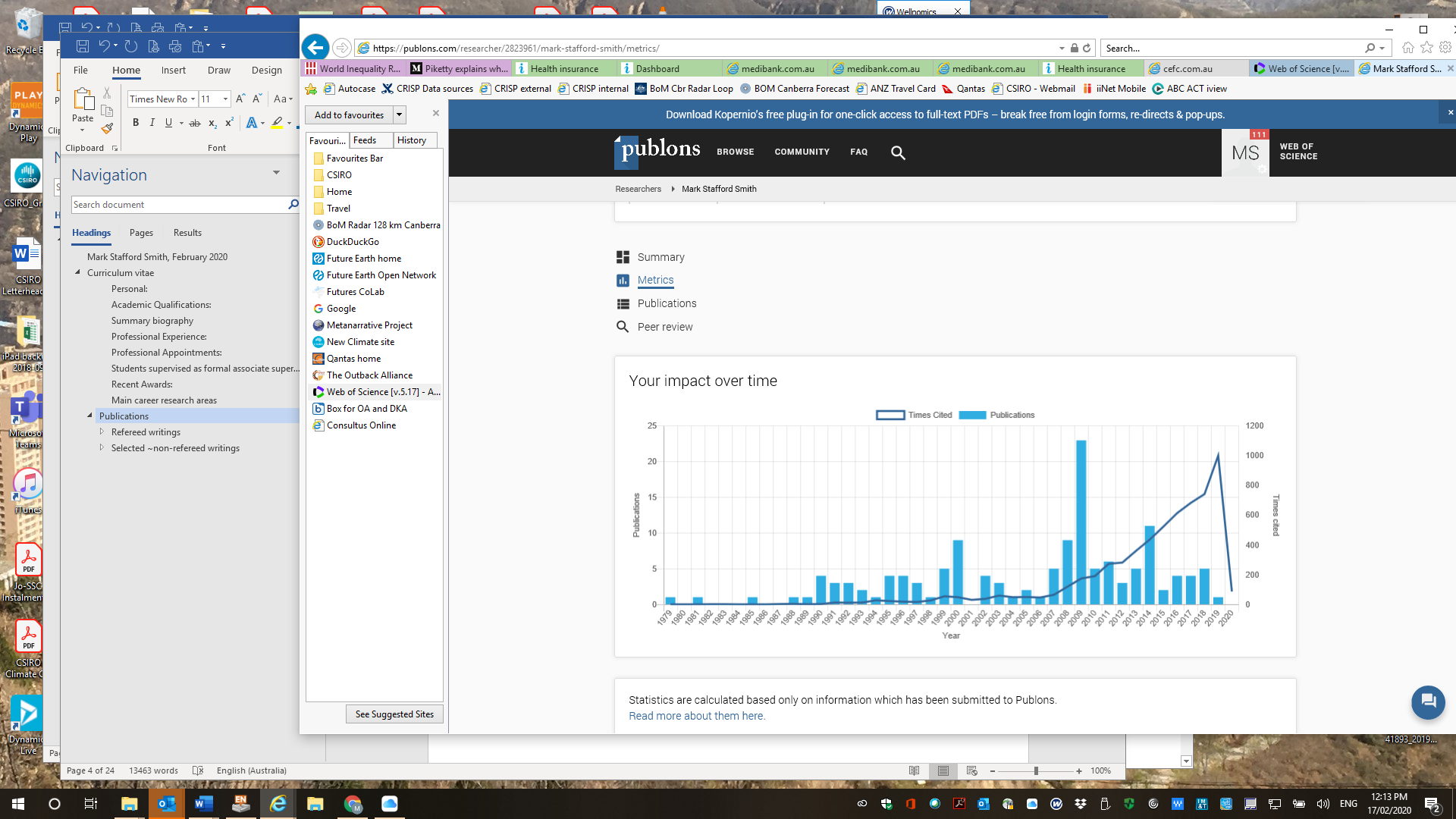 Refereed writings2020Shrivastava P, Stafford Smith M, O’Brien K, Zsolnai L. (2020) Transforming Sustainability Science to Generate Positive Social and Environmental Change Globally. One Earth 2(4):329-340. DOI https://doi.org/10.1016/j.oneear.2020.04.010.Feng, X., Stafford-Smith, M., Zhang, L., Lyu, N., Lyu, Y., Fu, B., Xu, Z. (2020) Global Dryland Ecosystem Programme (Global-DEP): Australasian consultation report. Journal of Soils and Sediments (on-line).Norström, A.V., Cvitanovic, C., Löf, M.F., West, S., Wyborn, C., Balvanera, P., Bednarek, A.T., Bennett, E.M., Biggs, R., de Bremond, A., Campbell, B.M., Canadell, J.G., Carpenter, S.R., Folke, C., Fulton, E.A., Gaffney, O., Gelcich, S., Jouffray, J.-B., Leach, M., Le Tissier, M., Martín-López, B., Louder, E., Loutre, M.-F., Meadow, A.M., Nagendra, H., Payne, D., Peterson, G.D., Reyers, B., Scholes, R., Speranza, C.I., Spierenburg, M., Stafford-Smith, M., Tengö, M., van der Hel, S., van Putten, I., Österblom, H. (2020) Principles for knowledge co-production in sustainability research. Nature Sustainability (on-line)Di Marco, M., Baker, M.L., Daszak, P., De Barro, P., Eskew, E.A., Godde, C.M., Harwood, T.D., Herrero, M., Hoskins, A.J., Johnson, E., Karesh, W.B., Machalaba, C., Garcia, J.N., Paini, D., Pirzl, R., Stafford Smith, M., Zambrana-Torrelio, C., Ferrier, S. (2020) Opinion: Sustainable development must account for pandemic risk. Proceedings of the National Academy of Sciences (on-line), 2020016552019Foran B, Stafford Smith M, Burnside D, Andrew M, Blesing D, Forrest K, Taylor J. (2019) Australian rangeland futures: time now for systemic responses to interconnected challenges. Rangeland J 41(3):271-292. DOI 10.1071/rj18105Hunter L, Brandi C, Connell J, Hermans K, Newig J, Stafford Smith M. (2019) On the move: migration can contribute to sustainable economic development. ReThink (on-line):https://rethink.earth/on-the-move-migration-can-contribute-to-sustainable-economic-development/.  Shrivastava, P., Zsolnai, L., Wasieleski, D., Stafford-Smith, M., Walker, T., Weber, O., Krosinsky, C.& Oram, D. (2019) Finance and Management for the Anthropocene. Organization & Environment 32, 26-40.2018Leach, M., Reyers, B., Bai, X., Brondizio, E.S., Cook, C., Díaz, S., Espindola, G., Scobie, M., Stafford-Smith, M.& Subramanian, S.M. 2018 Equity and sustainability in the Anthropocene: a social–ecological systems perspective on their intertwined futures. Global Sustainability 1, e13.Sun, X., Gao, L., Ren, H., Ye, Y., Li, A., Stafford-Smith, M., Connor, J.D., Wu, J. & Bryan, B.A.. (2018) China’s progress towards sustainable land development and ecological civilization. Landscape Ecol 33: 1647-1653. https://doi.org/10.1007/s10980-018-0706-0Stafford Smith, M., Cook, C., Sokona, Y., Elmqvist, T., Fukushi, K., Broadgate, W.& Jarzebski, M.P. 2018 Advancing sustainability science for the SDGs. Sustainability Science 13, 1483-1487. https://doi.org/10.1007/s11625-018-0645-3Nilsson, M, Chisholm, E, Griggs, D, Howden-Chapman, P, McCollum, D, Messerli, P, Neumann, B, Stevance, A-S, Visbeck, M, Stafford-Smith, M. (2018) Mapping interactions between the Sustainable Development Goals - lessons learned and ways forward. Sustainability Science 13, 1489-1503Bryan, BA, Gao, L, Ye. Y, Sun, X, Connor, JD, Crossman, ND, Stafford-Smith, M, Wu, J, He, C, Yu, D, Liu, Z, Li, A, Huang, Q, Ren, H, Deng, X, Zheng, H, Niu, J, Han, G, and Hou, X. (2018)  China’s integrated response to a national land-system sustainability emergency.  Nature 559, 193-204.Webb, R., Rissik, D., Petheram, L., Beh, J.-L., Stafford Smith, M. (2018) Co-designing adaptation decision support: meeting common and differentiated needs. Climatic Change (on-line): https://doi.org/10.1007/s10584-018-2165-7 Webb, R., Bai, X., Stafford Smith, M., Costanza, R., Griggs, D., Moglia, M., Neuman, M., Newman, P., Newton, P., Norman, B., Ryan, C., Schandl, H., Steffen, W., Tapper, N., Thomson, G. (2018) Sustainable urban systems: Co-design and framing for transformation.  Ambio 47, 57-77.  DOI: 10.1007/s13280-017-0934-62017Rosenzweig, C., Arnell, N.W., Ebi, K.L., Lotze-Campen, H., Raes, F., Rapley, C., Stafford Smith, M., Cramer, W., Frieler, K., Reyer, C.P.O., Schewe, J., van Vuuren, D., Warszawski, L. (2017) Assessing inter-sectoral climate change risks: the role of ISIMIP. Environmental Research Letters 12, 010301.Reyers, B., Stafford-Smith, M., Erb, K.-H., Scholes, R.J., Selomane, O. (2017) Essential Variables help to focus Sustainable Development Goals monitoring. Current Opinion in Environmental Sustainability 26–27, 97-105.Polley, H.W., Bailey, D.W., Nowak, R.S., Stafford-Smith, M., (2017) Ecological Consequences of Climate Change on Rangelands, in: Briske, D.D. (Ed.), Rangeland Systems: Processes, Management and Challenges. Springer Open, pp. 229-260.Stafford-Smith, M., Griggs, D., Gaffney, O., Ullah, F, Reyers, B., Kanie, N., Stigson, B., Shrivastava, P., Leach, M., O’Connell, D. (2017). Integration: the key to implementing the Sustainable Development Goals. Sustainability Science 12, 911-919. doi:10.1007/s11625-11016-10383-116232016Bai, X., Surveyer, A., Elmqvist, T., Gatzweiler, F.W., Güneralp, B., Parnell, S., Prieur-Richard, A.-H., Shrivastava, P., Siri, J.G., Stafford-Smith, M., Toussaint, J.-P., Webb, R. (2016) Defining and advancing a systems approach for sustainable cities. Current Opinion in Environmental Sustainability 23, 69-78.Caffery, J., Stafford Smith, M., (2016) Linguistic and cultural factors that affect the documentation and maintenance of Australia’s traditional languages, in: Austin, P.K., Koch, H., Simpson, J. (Eds.), Language, Land and Song. SOAS, London, pp. 503-513.van Vuuren, D.P., Lucas, P.L., Häyhä, T., Cornell, S.E., Stafford-Smith, M. (2016). Horses for courses: analytical tools to explore planetary boundaries. Earth System Dynamics 7, 267-279.Stafford Smith, M. (2016) Desertification: Reflections on the Mirage (Chapter 20), in: Behnke, R.H.J., Mortimore, M. (Eds.), The End of Desertification?  Disputing Environmental Change in the Drylands. Springer Earth System Sciences, Berlin, pp. 539-560.Wang, C.-H., Baynes, T., McFallan, S., West, J., Khoo, Y.B., Wang, X., Quezada, G., Mazouz, S., Herr, A., Beaty, R.M., Langston, A., Li, Y., Wai Lau, K., Hatfield-Dodds, S., Stafford-Smith, M., Waring, A. (2016). Rising tides: adaptation policy alternatives for coastal residential buildings in Australia. Structure and Infrastructure Engineering 12, 463-476.2015Pinho, P. F., Marengo, J. A., and Stafford Smith, M. (2015). Complex socio-ecological dynamics driven by extreme events in the Amazon. Regional Environmental Change 15, 643-655Hatfield-Dodds, S., McKellar, L., Brinsmead, T.S., Bryan, B.A., Graham, P., Grundy, M., Harwood, T., Newth, D., Schandl, H., Wonhas, A., Adams, P., Cai, Y., Ferrier, S., Finnigan, J., McCallum, R., Nolan, M., Prosser, I., Stafford Smith, M., Battaglia, M., Baynes, T., Chiew, F., Connor, J., Geschke, A., Grigg, N., Harman, I., Hayward, J., Keating, B., King, D., Lenzen, M., Lonsdale, M., McCrae, R., Navarro Garcia, J., Owen, A., Raison, J., Reedman, L., Rodriguez, M.C., Smith, M.H., Summers, D., Whetton, P. (2015) Australian National Outlook 2015 – Technical Report: Economic activity, resource use, environmental performance and living standards, 1970–2050. CSIRO, Canberra.2014Griggs, D., Stafford Smith, M., Rockström, J., Öhman, M.C., Gaffney, O., Glaser, G., Kanie, N., Noble, I., Steffen, W., Shyamsundar, P. (2014). An integrated framework for sustainable development goals. Ecology and Society 19, On-line Article 49.Leadley, P., Proenca, V., Fernandez-Manjarres, J., Pereira, H.M., Alkemade, R., Biggs, R., Bruley, E., Cheung, W., Cooper, D., Figueiredo, J., Gilman, E., Guenette, S., Hurtt, G., Mbow, C., Oberdorff, T., Revenga, C., Scharlemann, J.P.W., Scholes, R., Stafford Smith, M., Sumaila, U.R., Walpole, M. (2014). Interacting Regional-Scale Regime Shifts for Biodiversity and Ecosystem Services. Bioscience 64, 665-679.Stafford-Smith, M. (2014) Worldview: UN sustainability goals need quantified targets. Nature (London) 513, 281.Maru, Y.T., Stafford Smith, M. (2014). GEC special edition – Reframing adaptation pathways. Global Environmental Change 28, 322-324Wise, R. M., Fazey, I., Stafford Smith, M., Park, S. E., Eakin, H. C., Archer Van Garderen, E. R. M., and Campbell, B. (2014). Reconceptualising adaptation to climate change as part of pathways of change and response. Global Environmental Change 28, 325-336Maru, Y. T., Stafford Smith, M., Sparrow, A., Pinho, P. F., and Dube, O. P. (2014). A linked vulnerability and resilience framework for adaptation pathways in remote disadvantaged communities. Global Environmental Change 28, 337-350Leonard, M., Westra, S., Phatak, A., Lambert, M., van den Hurk, B., McInnes, K., Risbey, J., Schuster, S., Jakob, D., and Stafford-Smith, M. (2014). A compound event framework for understanding extreme impacts. Wiley Interdisciplinary Reviews: Climate Change 5, 113-128.  (http://dx.doi.org/10.1002/wcc.252)Stafford Smith, M. and Mbow, C. (2014). Agroforestry from the past into the future. Current Opinion in Environmental Sustainability 6, 134-137.2013Steffen, W. and Stafford Smith, M. 2013. Planetary boundaries, equity and global sustainability: why wealthy countries could benefit from more equity. Current Opinion in Environmental Sustainability 5, 403–408.Griggs, D., Stafford-Smith, M., Gaffney, O., Rockstrom, J., Ohman, M. C., Shyamsundar, P., Steffen, W., Glaser, G., Kanie, N., and Noble, I. 2013. Sustainable development goals for people and planet. Nature 495, 305-307.Palutikof, J., Parry, M., Stafford Smith, M., Ash, A. J., Boulter, S. L., and Waschka, M. 2013. The past, present and future of adaptation: setting the context and naming the challenges (Chapter 1). In: 'Climate Adaptation Futures'. (Eds. J. Palutikof, S. L. Boulter, A. J. Ash, M. Stafford Smith, M. Parry, M. Waschka and D. Guitart.) pp. 3-29. (Wiley Publishing: Oxford.)Ash, A. J. and Stafford Smith, M. 2013. Adaptation research: community, science or discipline? (Chapter 3). In: 'Climate Adaptation Futures'. (Eds J. Palutikof, S. L. Boulter, A. J. Ash, M. Stafford Smith, M. Parry, M. Waschka and D. Guitart.) in press. (Wiley Publishing: Oxford.)Stafford Smith, M. 2013. Scenarios for picturing a future adapted to +4°C (Chapter 11). In: 'Climate Adaptation Futures'. (Eds J. Palutikof, S. L. Boulter, A. J. Ash, M. Stafford Smith, M. Parry, M. Waschka and D. Guitart.) pp. 119-125. (Wiley Publishing: Oxford.)2012Challinor, A., Stafford Smith, M., and Thornton, P. 2012. Use of agro-climate ensembles for quantifying uncertainty and informing adaptation. Agricultural and Forest Meteorology 170, 2-7.Seitzinger, S. P., Svedin, U., Crumley, C., Steffen, W., Abdullah, S. A., Alfsen, C., Broadgate, W. J., Biermann, F. H. B., Bondre, N. R., Dearing, J. A., Deutsch, L., Dhakal, S., Elmqvist, T., Farahbakhshazad, N., Gaffney, O., Haberl, H., Lavorel, S., Mbow, C., McMichael, A. J., Morais, J., Olsson, P., Pinho, P., Seto, K. C., Sinclair, O., Stafford-Smith, M., and Sugar, L. 2012. Planetary stewardship in an urbanising world: beyond city limits. Ambio 41, 787-794.Stafford Smith, M. 2012. Change the approach to sustainable development. Nature 483, 375-375.Stafford-Smith, M., Gaffney, O., Brito, L., Ostrom, E., and Seitzinger, S. 2012. Interconnected risks and solutions for a planet under pressure — overview and introduction. Current Opinion in Environmental Sustainability 4, 3-6. Stafford-Smith, M. and Russell, L. 2012. A resilience view on reframing geoengineering research and implementation. Carbon Management 3, 23-25. (http://dx.doi.org/10.4155/cmt.11.71)2011Stafford Smith, D.M., Horrocks, L., Harvey, A., and Hamilton, C. 2011. Rethinking adaptation for a four degree world. Phil.Trans.Roy.Soc. 369: 196-216.Morton, S.R., Stafford Smith, D.M., Dickman, C.R. Dunkerley, D.L., Friedel, M.H., McAllister, R.R.J., Reid, J.R., Roshier, D.A., Smith, M.A., Walsh, F.J., Wardle, G.M., Watson, I.W., and Westoby, M. 2011. A fresh framework for the ecology of arid Australia. Journal of Arid Environments 75: 313-329.Verstraete, M. M., Hutchinson, C. F., Grainger, A., Stafford Smith, M., Scholes, R. J., Reynolds, J. F., Barbosa, P., Léon, A. and Mbow, C. 2011. Towards a global drylands observing system: observational requirements and institutional solutions. Land Degradation and Development 22(2): 198-213.Reynolds, J. F., Grainger, A., Stafford Smith, D. M., Bastin, G., Garcia-Barrios, L., Fernández, R. J., Janssen, M. A., Jürgens, N., Scholes, R. J., Veldkamp, A., Verstraete, M. M., Von Maltitz, G., and Zdruli, P. 2011. Scientific concepts for an integrated analysis of desertification. Land Degradation and Development 22(2): 166-183.Stafford Smith, M. and Ash, A. (2011). Adaptation: reducing risk, gaining opportunity. In: 'Climate Change'. (Eds H. Cleugh, M. Stafford Smith, M. Battaglia and P. Graham.) pp. 59-72. (CSIRO Publishing: Collingwood, Vic.)Stafford Smith, M., Fernandez, R. and Reynolds, J.F. 2011. Looking back on a decade of the Dryland Development Paradigm. In: Proceedings of IXth International Rangelands Congress, Rosario, Argentina, April 2011. 6pp.2010Chapin, F. Stuart III, Carpenter, Stephen R., Kofinas, Gary P., Folke, Carl, Abel, Nick Clark, Per Olsson, William C., Stafford Smith, D. Mark, Walker, Brian, Young, Oran R., Berkes, Fikret, Biggs, Reinette, Grove, J. Morgan, Naylor, Rosamond L., Pinkerton, Evelyn, Steffen, Will, and Swanson, Frederick J. 2010. Ecosystem stewardship: sustainability strategies for a rapidly changing planet. TREE 25(4): 241-249. Marshall, Graham R., and Stafford Smith, D. Mark. 2010. Natural resources governance for the drylands of the Murray–Darling Basin. The Rangelands Journal 32: 267–282.Obersteiner, M., Stafford Smith, M., Hiepe, C., Brklacich, M., and Rudder, W. 2010. Green food systems for 9 billion. In: 'Food Security and Global Environmental Change '. (Eds J. Ingram, P. Ericksen and D. Liverman.) pp. 301-317. (Earthscan: London.)Lahsen, Myanna, Sanchez-Rodriguez, Roberto, Romero Lankao, Patricia, Dube, Pauline, Leemans, Rik, Gaffney, Owen, Mirza, Monirul, Pinho, Patricia, Osman-Elasha, Balgis, Stafford Smith, Mark. 2010. Impacts, adaptation and vulnerability to global environmental change: challenges and pathways for an action-oriented research agenda for middle- and low-income countries. Current Opinion in Environmental Sustainability 2: 364-374McAllister, R.R.J., Holcombe, S., Davies, J., Cleary, J., Boyle, A., Tremblay, P., Stafford Smith, D.M., Rockstroh, D., LaFlamme, M., Young, M., and Rola-Rubzen, M.F. 2010. Desert networks: a conceptual model for the impact of scarce, variable and patchy resources. Journal of Arid Environments 75: 164-173.Stafford Smith, M and Mbow, C, contributing authors to: Leadley, P., Pereira, H.M., Alkemade, R., Fernandez-Manjarres, J.F., Proenca, V., Scharlemann, J.P.W., Walpole, M.J. (2010) Biodiversity Scenarios: Projections of 21st century change in biodiversity and associated ecosystem services. Secretariat of the Convention on Biological Diversity, Montreal. Technical Series no. 50, 132 pages. (http://www.cbd.int/ts/)2009Stafford Smith, D. M., N. O. Abel, B. H. Walker, and F. S. Chapin, III. 2009. Drylands: coping with uncertainty, thresholds, and changes in state. Pp.171-195 in F. S. Chapin, III, G. P. Kofinas, and C. Folke, editors. Principles of Ecosystem Stewardship: Resilience-Based Natural Resource Management in a Changing World. Springer-Verlag, New York.Klein, C., Wilson, K., Watts, M., Stein, J. , Berry, S., Carwardine, J., Stafford Smith, M., Mackey, B., and Possingham, H. 2009. Incorporating ecological and evolutionary processes into continental-scale conservation planning. Ecological Applications 19: 206-217.Verstraete, M.M., Scholes, B., and Stafford Smith, M. 2009. Climate and desertification: looking at an old problem through new lenses. Frontiers in Ecology and the Environment 7(8): 421-428 (eview doi: 10.1890/080119).McAllister, R.R.J., Stafford Smith, D.M., Stokes, C.J. and Walsh, F.J. 2009. Patterns of accessing variable resources across time and space: Desert plants, animals and people. Journal of Arid Environments 73: 338-346. doi:10.1016/j.jaridenv.2008.10.007Doherty, Sarah J., Stephan Bojinski, Ann Henderson-Sellers, Kevin Noone, David Goodrich, Nathaniel L. Bindoff, John A. Church, Kathy A. Hibbard, Thomas R. Karl, Lucka Kajfez-Bogataj, Amanda H. Lynch, David E. Parker, I. Colin Prentice, Venkatachalam Ramaswahis, Roger W. Saunders, Adrian J. Simmons, Mark Stafford Smith, Konrad Steffen, Thomas F. Stocker, Peter W. Thorne, Kevin E. Trenberth, Michel M. Verstraete and Francis W. Zwiers. 2009. Lessons learned from IPCC AR4: Future scientific developments needed to understand, predict and respond to climate change. Bulletin of the American Meteorological Society Apr 2009, 497-513.McAllister, Ryan R.J., Izquierdo, Luis R., Janssen, Marco A, and Stafford Smith, D.Mark 2009. Research impact within the international arid literature: an Australian perspective based on network theory. Journal of Arid Environments 73: 862–871.Bastin, G.N., Stafford Smith, D.M., Watson, I.W. and Fisher, A. 2009. The Australian Collaborative Rangelands Information System: preparing for a climate of change. The Rangeland Journal 31: 111-125.Stafford Smith, Mark, and Cribb, Julian. 2009. Dry Times: A Blueprint for a Red Land. CSIRO Publishing, Melbourne. 176pp.Steffen, Will, Burbidge, Andrew, Hughes, Lesley, Kitching, Roger, Lindenmayer, David, Musgrave, Warren, Stafford Smith, Mark, and Werner, Patricia. 2009. Australia’s biodiversity and climate change. A strategic assessment of the vulnerability of Australia’s biodiversity to climate change. Summary for policy makers 2009. Summary of a report to the Natural Resource Management Ministerial Council commissioned by the Australian Government. Department of Climate Change, Canberra. 27pp.Steffen, Will, Burbidge, Andrew, Hughes, Lesley, Kitching, Roger, Lindenmayer, David, Musgrave, Warren, Stafford Smith, Mark, and Werner, Patricia. 2009. Australia’s biodiversity and climate change. A strategic assessment of the vulnerability of Australia’s biodiversity to climate change. Technical Synthesis. Technical Synthesis of a report to the Natural Resource Management Ministerial Council commissioned by the Australian Government. Department of Climate Change, Canberra. 71pp.Steffen, Will, Burbidge, Andrew, Hughes, Lesley, Kitching, Roger, Lindenmayer, David, Musgrave, Warren, Stafford Smith, Mark, and Werner, Patricia. 2009. Australia’s biodiversity and climate change. CSIRO Publishing, Melbourne. 236pp.Lambin, Eric, Geist, Helmut, Reynolds, James F., and Stafford Smith, D.Mark. 2009. Coupled human-environment system approaches to desertification: linking people to pixels. Pp.3-14 in Röder, Achim and Hill, Joachim, editors. Recent Advances in Remote Sensing and Geoinformation Processing for Land Degradation Assessment. CRC Press/Balkema: Leiden.2008Stafford Smith, D. M. 2008. The ‘Desert Syndrome’ – a causal chain of factors characterising outback Australia. The Rangeland Journal 30: 3-14.Stafford Smith, D. M. and McAllister, R. R. J. 2008. Managing arid zone natural resources in Australia for spatial and temporal variability – an approach from first principles. The Rangeland Journal 30: 15-27.Stafford Smith, D. M., Moran, M. and Seemann, K. 2008. The viability and resilience of communities and settlements in desert Australia. The Rangeland Journal 30: 123-135.Campbell, David, Stafford Smith, Mark, Davies, Jocelyn, Kuipers, Pim, Wakerman, John, and McGregor, Murray. 2008. Responding to the health impacts of climate change in the Australia desert. Rural and Remote Health [on-line], article 1008, 9pp.Nelson, R., Howden, M., and Stafford Smith, M. 2008. Using adaptive governance to rethink the way science supports Australian drought policy. Environmental Science and Policy 11: 588-601.Verstraete, Michel M., Brink, A., Scholes, Robert J., Beniston, Martin, Stafford Smith, Mark. 2008. Climate change and desertification: Where do we stand, where should we go? Global and Planetary Change 64: 105-110 (doi:10.1016/j.gloplacha.2008.09.003)Stafford Smith, M. 2008. Rangelands. Pp.11-18 in Lindenmayer, D, Dovers, S., Olson, M.H. and Morton, S. (eds) Ten Commitments: Reshaping the Lucky Country’s Environment. CSIRO Publishing: Melbourne. 264pp.Verstraete, M. M., Stafford Smith, Mark, and Scholes, R.J. 2008. Designing an integrated global monitoring system for drylands. Proceedings of ISRSE conference, Stresa, 8pp. 2007Reynolds, J.F., Maestre, F.T., Kemp, P.R., Stafford-Smith, D.M. and Lambin, E. 2007. Natural and human dimensions of land degradation in drylands: causes and consequences. In: Terrestrial Ecosystems in a Changing World (Eds. Canadell, Josep G., Pataki, Diane E., and Pitelka, Louis F..), Springer, Berlin. Chapter 20. pp.247-258. (ISBN: 3-540-32729-0)Lambin, E.F., Geist, H.J., Reynolds, J.F. and Stafford-Smith, D.M. 2007. Integrated human-environment approaches of land degradation in drylands. In: Integrated History and Future of People on Earth (Eds. Costanza, R., Graumlich, L., and Steffen, W.). Dahlem Workshop Report 96. Cambridge, MA: The MIT Press. Chapter 17. pp.331-340.Maru, Yiheyis T., McAllister, Ryan R.J., and Stafford Smith, Mark. 2007. Modelling community interactions and social capital dynamics: The case of regional and rural communities of Australia. Agricultural Systems 1-3: 179-200.Ash, A., McIntosh, P., Cullen, B., Carberry, P., Stafford-Smith, M. 2007 Constraints and opportunities in applying seasonal climate forecasts in rural industries. Australian Journal of Agricultural Research 58: 952-965.Reynolds, JF, Stafford Smith, DM, Lambin, EF, Turner, BL, Mortimore, M, Batterbury, SPJ, Downing, TE, Dowlatabadi, H, Fernández, RJ, Herrick, JE, Huber-Sannwald, E, Jiang, H, Leemans, R, Lynam, T, Maestre, F, Ayarza, M, and Walker, B. 2007. Global desertification: building a science for dryland development. Science 316: 847-851.Stafford Smith, D.M., McKeon, G.M., Watson, I.W., Henry, B.K., Stone, G.S., Hall, W.B., and Howden, S.M. 2007. Learning from episodes of degradation and recovery in variable Australian rangelands. Proceedings of the National Academy of Science, 104: 20690-206952006Gross, J.E., McAllister, R.R.J., Abel, N., Stafford Smith, D.M. and Maru, Y. 2006. Australian rangelands as complex adaptive systems: conceptual model and preliminary results. Environmental Software and Modelling 21: 1264-1272. doi:10.1016/j.envsoft.2005.04.024Maestre, Fernando T., Reynolds, James F.R., Huber-Sannwald, E., Herrick, J., and Stafford Smith, M. 2006. Understanding global desertification: biophysical and socio-economic dimensions of hydrology. In: Dryland Ecohydrology (Eds. D'Odorico, P. and Porporato, A.), Springer. Chapter 18. Pp.315-332. (ISBN: 1-4020-4261-2) McAllister, R.R.J. and Stafford Smith, D.M. 2006. The Science of Desert Living. Conference Papers, Australian Rangelands Society 14th Biennial Conference (Ed. Erkelenz, Paul), Renmark Australia, Sep 2006. pp.258-261.2005McIntosh, P.C., Ash, A.J. and Stafford Smith, M. 2005. From oceans to farms: the value of a novel statistical climate forecast for agricultural nanagement.  Journal of Climate 18 (20): 4287–4302.Stafford Smith, M.  2005.  Living in the Australian environment.  In: From Disaster Response to Risk Management: Australia’s National Drought Policy (Eds. Botterill, L.C., and Wilhite, D.A.), Springer, Dordrecht NL.  pp.5-14.  (Re-publication of 1.87)Ludwig, J. A. and Stafford Smith, M.D. 2005. Interpreting and correcting cross-scale mismatches in resilience analysis: a procedure and examples from Australia’s rangelands. Ecology and Society 10 (2): 20. 
[online] URL: http://www.ecologyandsociety.org/vol10/iss2/art20/2004Lynam, T. and Stafford Smith, M.  2004.  Monitoring in a complex world - seeking slow variables, a scaled focus, and speedier learning.    African J. Range and Forage Science, 21(2): 69-78.Ash, A., Gross, J. and Stafford Smith, M.  2004.  Scale, heterogeneity and secondary production in tropical rangelands.  African J. Range and Forage Science, 21(3): 137-145.Breen, J. and  Stafford Smith, M. 2004. Proportional reactor strategy for managing pastoral properties.  Proc. Aust. Rangelands Soc.Conference, Alice Springs, July 2004, 2pp.Wand, P. and Stafford Smith, M. 2004.  Developing a knowledge base for sustainable outback living.  Keynote address.  Proc. Aust. Rangelands Soc.Conference, Australian Rangelands Society, Alice Springs, July 2004. pp.15-22.2003Stafford Smith, M. and Abel, N. 2003.  Rangeland institutions over time and space.  In: Managing Australia's Environment (Eds. Dovers, S. and Wild River, S.), Federation Press.  Pp.15-34.Boer, M., and Stafford Smith, M. 2003. A plant functional approach to the prediction of changes in Australian rangeland vegetation under grazing and fire.  Journal of Vegetation Science 14: 333-344.Ash, A, and Stafford Smith, M. 2003. Pastoralism in tropical rangelands: seizing the opportunity to change.  The Rangelands Journal 25: 113-127.Stafford Smith, M.  2003.  Living in the Australian environment.  In: Beyond Drought in Australia: People, Policy and Perspectives (Eds. Botterill, L., and Fisher, M.), CSIRO Publishing, Melbourne.  pp.9-20.Stafford Smith, M. 2003. Linking environments, decision-making and policy in handling climatic variability.  In: Beyond Drought in Australia: People, Policy and Perspectives (Eds. Botterill, L., and Fisher, M.), CSIRO Publishing, Melbourne.  pp.131-151.Dyer, R. and Stafford Smith, M.  2003.  Ecological and economic assessment of prescribed burning impacts in semi-arid pastoral lands of northern Australia.  International Journal of Wildland Fire 12(3):1-11.Stafford Smith, D.M. and Reynolds, J.  2003.  The interactive role of human and environmental dimensions in the desertification debate.  Annals of Arid Zone 42: 255-270.Boer, M.M. and Stafford Smith, M. 2003. The ARENA Model: Simulation of long-term dynamics of rangeland vegetation.  Proc. VII International Rangelands Congress, Durban Jul 2003. 4pp on CD-ROM.Ash, A, Gross, J. and Stafford Smith, M. 2003. Scale, heterogeneity and secondary production in tropical rangelands.  Proc. VII International Rangelands Congress, Durban Jul 2003, pp.569-579. (11pp on CD-ROM.)Lynam, T. and Stafford Smith, M. 2003.  Monitoring in a complex world - seeking slow variables, a scaled focus, and speedier learning.  Proc. VII International Rangelands Congress, Durban Jul 2003, pp.617-629. (13pp on CD-ROM.)Reynolds, J., Stafford Smith, D.M., and Lambin, E. 2003. Do humans cause deserts? An old problem through the lens of a new framework: the Dahlem Desertification Paradigm. Proc. VII International Rangelands Congress, Durban Jul 2003, pp.2042-2048. (7pp on CD-ROM.)Boer, M.M., and Stafford Smith, M. 2003  The ARENA model: simulation of long-term dynamics of rangeland vegetation.  Proc. VII International Rangelands Congress, Durban Jul 2003, pp.315-317. (3pp on CD-ROM.)2002Janssen, M.A., Anderies, J.M., Stafford Smith, M. and Walker, B.H. 2002.  Implications of spatial heterogeneity of grazing pressure on the resilience of rangelands.  In: Janssen, M.A. (ed.) Complexity and Ecosystem Management: The Theory and Practice of Multi-agent Systems, Edward Elgar Publishers, Cheltenham UK/ Northampton, MA, USA. Pp.103-123.Reynolds, J.F. and Stafford Smith, D.M. (Eds). 2002.   Global Desertification: Do Humans Cause Deserts? Dahlem Workshop Report 88, Berlin: Dahlem University Press.  438pp.Reynolds, J.F. and Stafford Smith, D.M. 2002.  Do humans cause deserts?  In: Global Desertification: Do Humans Cause Deserts? (Eds. Reynolds, J.F. and Stafford Smith, D.M.).  Dahlem Workshop Report 88, Berlin: Dahlem University Press. Pp.1-21.Stafford Smith, D.M. and Reynolds J.F. 2002.  Desertification: A new paradigm for an old problem. In: Global Desertification: Do Humans Cause Deserts? (Eds. Reynolds, J.F. and Stafford Smith, D.M.).  Dahlem Workshop Report 88, Berlin: Dahlem University Press. Pp.403-424.Ash, A., Stafford Smith, M. and Abel, N. 2002.  Land degradation and secondary production in semi-arid and arid grazing systems: what is the evidence?  In: Global Desertification: Do Humans Cause Deserts? (Eds. Reynolds, J.F. and Stafford Smith, D.M.).  Dahlem Workshop Report 88, Berlin: Dahlem University Press. Pp.111-134.Walker, B.H., Stafford Smith, M., Abel, N. and Langridge, J. 2002.  A framework for the determinants of degradation in arid ecosystems. In: Global Desertification: Do Humans Cause Deserts? (Eds. Reynolds, J.F. and Stafford Smith, D.M.).  Dahlem Workshop Report 88, Berlin: Dahlem University Press. Pp.75-94.Robbins, P.F., Abel, N., Jiang, H., Mortimer, M., Mulligan, M., Okin, G.S., Stafford Smith, D.M., Turner, B.L.II. 2002.  Group 2: What are the key dimensions at the community scale? In: Global Desertification: Do Humans Cause Deserts? (Eds. Reynolds, J.F. and Stafford Smith, D.M.).  Dahlem Workshop Report 88, Berlin: Dahlem University Press. Pp.325-355.Lynam, T.J.P., Stafford Smith, M. and Parton, W.J.  2002. Building on history, sending agents in to the future – rangelands modelling, retrospect and prospect.  In: Global Rangelands: progress and prospects (Eds. Grice, A.C. and Hodgkinson, K.C.), CABI Publishing, UK. Pp. 169-183.Ash, A.J. and Stafford Smith, D.M. (2002). Pastoralism in tropical rangelands: seizing the opportunity to change. In: Proceedings of the 12th Biennial Australian Rangeland Conference (Eds. Sarah Nicholson and David Wilcox) pp. 31-38. Australian Rangeland Society, Port Augusta.2000James, C. D., Stafford Smith, D. M., Landsberg, J., Fisher, A., Tynan, R., Maconochie, J., and Woinarski, J. C. Z.  2000.  Biograze – Melding off-reserve conservation of native species with animal production in Australian rangelands.  In: Nature Conservation 5: Managing the Matrix – Conservation Outside Nature Reserves (Eds. Saunders, D. and Craig, J.) Chipping Norton, Sydney, Surrey Beatty and Sons.  Pp.290-300 (Chapter 29).Reid, N. and Stafford Smith, M. 2000. Population dynamics of an arid zone mistletoe (Ahisema preissii, Loranthaceae) and its host Acacia victoriae (Mimosaceae).  Australian Journal of Botany 48: 45-58. Polley, H.W., Morgan, J.A., Campbell, B.D. and Stafford Smith, M. 2000.  Crop ecosystem responses to climatic change: Rangelands.  In: Climate Change and Global Crop Productivity (eds. Reddy, K.R. and Hodges, H.F.), CAB International, UK.  Chapter 13, pp.293-314.Stafford Smith, M., Buxton, R., McKeon, G. and Ash, A. 2000.  Seasonal climate forecasting and the management of rangelands: do production benefits translate into enterprise profits?  In: Applications of Seasonal Climate Forecasting in Agricultural and Natural Ecosystems - The Australian Experience (eds. Hammer, G.L., Nicholls, N. and Mitchell, C.) Atmospheric and Oceanographic Sciences Library, Volume 21, Kluwer Academic Publishers, Dordrecht, ISBN 0-7923-6270-5. Pp.271-289.Ash, A.J., O’Reagain, P.J., McKeon, G.M. and Stafford Smith, M. 2000. Managing climate variability in grazing enterprises: a case study of Dalrymple Shire, north-eastern Australia. In: Applications of Seasonal Climate Forecasting in Agricultural and Natural Ecosystems - The Australian Experience (eds. Hammer, G.L., Nicholls, N. and Mitchell, C.) Atmospheric and Oceanographic Sciences Library, Volume 21, Kluwer Academic Publishers, Dordrecht, ISBN 0-7923-6270-5. Pp.253-270.McKeon, G.M., Ash, A.J., Hall, W. and Stafford Smith, M. 2000. Simulation of grazing strategies for beef production in north-east Queensland. In: Applications of Seasonal Climate Forecasting in Agricultural and Natural Ecosystems - The Australian Experience (eds. Hammer, G.L., Nicholls, N. and Mitchell, C.) Atmospheric and Oceanographic Sciences Library, Volume 21, Kluwer Academic Publishers, Dordrecht, ISBN 0-7923-6270-5. Pp.227-252.Campbell, B.D., Stafford Smith, D.M., et al. 2000.  A synthesis of recent global change research on pasture and rangeland production: reduced uncertainties and their management implications.  Agriculture, Ecosystems and Environment 82: 39-55.Stafford Smith, M. 2000.  Regional investment in natural resource management.  In: Business as Usual?  Local Conflicts and Global Challenges in Northern Australia (ed. Dixon, R.) Australian National University (NARU), Darwin. Pp.201-218. Stafford Smith, M., Morton, S.R. and Ash, A.J. 2000. Towards sustainable pastoralism in Australia’s rangelands. Australian Journal of Environmental Management 7(4): 190-203.Grainger, A., Stafford Smith, M., Squires, V.R. and Glenn, E.P. 2000.  Desertification and climate change: the case for greater convergence.  Mitigation and Adaptation Strategies for Global Change 5(4): 361-377.Stafford Smith, M. 2000.  Grazing half of Australia: risks and returns to regional futures.  In: Emerging technologies in agriculture: from ideas to adoption (eds. White, D.H., and Walcott, J.), Proceedings of a Conference July 2000, Canberra.  Bureau of Rural Sciences, Canberra. Pp.61-72.Stafford Smith, M. 2000.  Landscapes, land users and linkages in Northern Australia. Proceedings of Northern Grassy Landscapes Conference, Katherine, Sept 2000. 9pp. (on CD-ROM publication)1999O'Meagher, B., Stafford Smith, M. and White, D.H. 1999.  Approaches to integrated drought risk management: Australia's national drought policy.  In: Hazards and Disasters: A series of definitive major works.  Vol I1: Drought, a global assessment. (Ed. Wilhite, D.), Routledge Publishers, London. Pp.115-128.Ingram, J.S.I., Canadell, J., Elliott, T., Hunt, L.A., Linder, S., Murdiyarso, D., Stafford Smith, M. and Valentin, C.  1999.  Networks and consortia.  In: The Terrestrial Biosphere and Global Change: Implications for natural and managed systems.  Eds. Walker, B., Steffen, W., Canadell, J. and Ingram, J.  pp.45-65 (Chapter 3).Goudriaan, J., Shugart, H.H., Bugmann, H., Cramer, W., Bondeau, A., Gardner, R.H., Hunt, L.A., Lauenroth, W.K., Landsberg, J.J., Linder, S., Noble, I.R., Parton, W.J., Pitelka, L.F., Stafford Smith, M. Sutherst, R.W., Valentin, C. and Woodward, F.I.  1999.  Use of models in global change studies.  In: The Terrestrial Biosphere and Global Change: Implications for natural and managed systems.  Eds. Walker, B., Steffen, W., Canadell, J. and Ingram, J.  pp.106-140 (Chapter 6).Gregory, P.J., Ingram, J.S.I., Campbell, B., Goudriaan, J., Hunt, L.A., Landsberg, J.J., Linder, S., Stafford Smith, M. Sutherst, R.W. and Valentin, C.  1999.  Managed production systems.  In: The Terrestrial Biosphere and Global Change: Implications for natural and managed systems.  Eds. Walker, B., Steffen, W., Canadell, J. and Ingram, J.  pp.228-270 (Chapter 9).Joyce, L.A., Landsberg, J.J., Stafford Smith, M., Ben-Asher, J., Cavazos Doria, J.R., Lajtha, K., Likens, G.E., Perevolotsky, A. and Safriel, U.N. 1999.  Ecosystem-level consequences of management options. In: Arid Lands Management - Towards Ecological Sustainability (Eds. Hoekstra, T.W. and Shachak, M.), University of Illinois Press, USA.  Pp. 97-116.Fisher, J.T., Stafford Smith, M., Cavazos, R., Manzanilla, H., Ffolliott, P.F., Saltz, D., Irwin, M., Sammis, T.W., Swietlik, D., Moshe, I. & Sachs, M.  1999.  Land use and management:  research implications from three arid and semi-arid regions of the world. In: Arid Lands Management - Towards Ecological Sustainability (Eds. Hoekstra, T.W. and Shachak, M.), University of Illinois Press, USA.  Pp. 143-170.Pickup, G. and Stafford Smith, M. 1999.  Management of arid lands: a simulation approach. In: Arid Lands Management - Towards Ecological Sustainability (Eds. Hoekstra, T.W. and Shachak, M.), University of Illinois Press, USA.  Pp. 179-193.Norton, D.A. & Stafford Smith, M. 1999.  Why might roadside mulgas be better mistletoe hosts? Australian Journal of Ecology 24: 193-198.Campbell, B.D., Stafford Smith, D. M. and Ash, A.J.  1999. A rule-based model for the functional analysis of vegetation change in Australasian pastures and rangelands: the first steps.  Journal of Vegetation Science 10: 723-730.Lavorel, S., Stafford Smith, M. and Reid, N. 1999.  Spread of mistletoes (Ahisema preissii) in fragmented woodlands: a simulation study.  Landscape Ecology 14: 147-160.Campbell, B.D. and Stafford Smith, D.M. 1999.  A rule-based model for the functional analysis of vegetation change in rangelands.  Proc. IRC Townsville, July 1999. Pp.932-933.James, C., Stafford Smith, M., Bosma, J., Landsberg, J., Tynan, R. and Maconochie, J. 1999.  Production, persistence, economic and extinction: integrating conservation and pastoralism in Australian rangelands.  In: People and Rangelands Building the Future (eds D. Eldridge & D. Freudenberger) Proc. VI International Rangeland Congress, Townsville, July 1999.  Pp.659-660Stafford Smith, M., McKeon, G., Buxton, R. and Breen, J. 1999.  The integrated impacts of price, policy and productivity changes on land use in northern Australia. In: People and Rangelands Building the Future (eds D. Eldridge & D. Freudenberger) Proc. VI International Rangeland Congress, Townsville, July 1999.  Pp.864-8661998Stafford Smith, M., and McKeon, G.M. 1998.  Assessing the historical frequency of drought events on grazing properties in Australian rangelands. Agricultural Systems 57: 271-299.Glenn, E., Stafford Smith, M. and Squires, V. 1998.  On our failure to control desertification: implications for global change issues, and a research agenda for the future.  Environmental Science and Policy 1: 71-78.1997Stafford Smith, M., Ojima, D. & Carter, J. 1997.  Integrated approaches to assessing sequestration opportunities for carbon in rangelands.  In: Combatting Global Warming by Combatting Land Degradation (Eds. Squires, V. & Glenn, E.), UNEP/U.Arizona Press.  Pp.305-326.Ojima, D., Stafford Smith, M. & Beardsley, M. 1997.  Factors affecting carbon storage in semi-arid and arid ecosystems.  In: Combatting Global Warming by Combatting Land Degradation (Eds. Squires, V. & Glenn, E.), UNEP/U.Arizona Press.  pp.93-116.Campbell, B.D., Stafford Smith, D.M. and McKeon, G.M. 1997.  Elevated CO2 and water supply interactions in grasslands:  a pastures and rangelands management perspective.  Global Change Biology 3: 177-187.Sparrow, A.D., Friedel, M.H. and Stafford Smith, D.M. 1997.  A preliminary landscape-scale model of shrub and herbage dynamics in Central Australia, validated by satellite data.  Ecological Modelling 97(3): 197-216.Hatch, G.P. and Stafford Smith, D.M. 1997. The bioeconomic implications of various drought management strategies for a communal cattle herd in the semi-arid savanna of KwaZulu-Natal.  African Journal of Range & Forage Science 14(1): 16-24.Stafford Smith, M., Morton, S. and Ash, A. 1997.  On the future of pastoralism in Australia’s rangelands.  In: Frontiers in Ecology: Building the Links (Eds. Klomp, N. and Lunt, I.). Elsevier Science Ltd, Oxford, UK.  pp. 7-16.Brown, J., Stafford Smith, M. and Bastin, G.B. 1997.  Monitoring for resource management.  In: Monitoring grazing lands in northern Australia (Eds. J.Tothill and I.Partridge), Tropical Grassland Society of Australia Occasional Publication No.9.  St.Lucia, Queensland. pp.57-66.Stafford Smith, M. and McKeon, G.M. 1997. Assessing the historical frequency of drought events on rangelands grazing properties: Case studies.  In: Indicators of Drought Exceptional Circumstances: Proceedings of a Workshop (Eds. D.H. White and V.M. Bordas).  pp.20-24.1996Campbell, B.D., McKeon, G.M., Gifford, R.M., Clark, H., Stafford Smith, D.M., Newton, P.C.D. & Lutze, J.L. 1996.  Impacts of atmospheric composition and climate change on temperate and tropical pastoral agriculture.  Proc.Greenhouse 94, New Zealand Oct 1994.  pp. 171-189.Stafford Smith, M, West, J. and Thiele, K. 1996.  Biogeographic patterns in inland Australia:  the role of isolation and uncertainty.  In: Exploring Central Australia: Society, the Environment and the 1894 Horn Expedition (Morton, S.R. and Mulvaney, D.J., Eds), Surrey Beatty & Sons, Sydney.  pp.368-378.   [Chapter 26]Stafford Smith, M. 1996. Management of rangelands: paradigms at their limits.  In: The Ecology and Management of Grazing Systems (Eds. Hodgson, J & Illius, A.), CAB International, Wallingford, UK.  Chapter 12: pp. 325-357.Morton, S.R., Andersen, A.N., Cork, S.J., Hobbs, R.J., Noble, J.C., Saunders, D.A., Stafford Smith, D.M. & Young, M.D. 1996.  Looking after our land: a future for Australia’s biodiversity.  CSIRO Division of Wildlife & Ecology, Canberra.  20 pp.Allen-Diaz, B., Chapin, F.S., Diaz, S., Howden, M., Puigdefábregas, J. and Stafford Smith, M.  1996.  Rangelands in a changing climate: impacts, adaptations, and mitigation.  In: Climate Change 1995 (IPPC Working Group II Report) (Eds. Watson, R.T., Zinyowera, M.C., Moss, R.H. and Dokken, D.J.) Cambridge University Press, UK.  (Chapter 2) Pp.131-158.Buxton, R. and Stafford Smith, M. 1996.  Managing drought in Australia’s rangelands:  four weddings and a funeral.  Rangelands Journal 18: 292-308. Ash, A. and Stafford Smith, D.M. 1996.  Evaluating stocking rate impacts in rangelands: animals don’t practice what we preach.  Rangelands Journal 18: 216-243.Stafford Smith, M., Archer, S. & Campbell, B.D. 1996.  Understanding the effects of global change on rangelands and improved pastures: an implementation plan for international research.  Proc.Vth Intl.Rangelands Congr., Utah, Jul 1995.  pp. 533-534Archer, S. & Stafford Smith, M. 1996.  Rangelands and global change: chairpersons’ summary and comments.  Proc.Vth Intl.Rangelands Congr., Utah, Jul 1995.  pp. 147-151Stafford Smith, M. 1996.  DroughtPlan: developing strategies with graziers to manage with climate variability.  Proc. LWRRDC Conf. on Climatic Variability, Canberra, Nov 1995. (8pp.) Stafford Smith, M. 1996.  A future for Australia’s rangelands.  Proceedings Beyond 2000 Conference, Meekatharra, Mar 1996:  39-431995Morton, S.R., Stafford Smith, D.M., Friedel, M.H., Griffin, G.F., & Pickup, G. 1995.  The stewardship of arid Australia:  ecology and landscape management.  J.Environmental Management 43: 195-217.Stafford Smith, D.M. 1995.  Australian Deserts.  In:  Encyclopedia of Environmental Biology Vol 1 (Ed. Nierenberg, W.A.), Academic Press, Orlando, Florida. pp.493-505.Reid, N., Stafford Smith, M., & Yan, Z. 1995.  Ecology and population biology of mistletoes.  In:  Forest Canopies (Eds. Lowman, M.D. & Nadkarni, N.), Academic Press.  pp.285-310.Milham, N., Stafford Smith, M., Douglas, R., Tapp, N., Breen, J., Buxton, R. and McKeon, G. 1995.  Farming and the environment: an exercise in eco-economic modelling at the farm level in the NSW rangelands.  Invited paper, Proceedings of the International Congress on Modelling and Simulation, University of Newcastle, November 1995, 4: 221–228. Stafford Smith, M., Milham, N., Douglas, R., Tapp, N., Breen, J., Buxton, R. & McKeon, G.  1995.  Whole farm modelling and ecological sustainability: a practical application in the NSW rangelands.  Proc.Austr.NZ Soc.Ecological Economics Inaugural Conf., Coffs Harbour, Nov 1995.  pp.243-249. 1994Stafford Smith, D.M., McNee, A., Rose, B., Snowdon, G., & Carter, C. 1994.  Goals and strategies for Aboriginal cattle enterprises.  Rangeland Journal 16: 77-93.Stafford Smith, D.M. 1994.  Sustainable Production Systems and Natural Resource Management in the Rangelands.  Proc.ABARE Outlook Conference, Canberra, February 1994.  148-159.Morton, S. & Stafford Smith, M. 1994.  Integration of production and conservation in Australia's rangelands.  In:  R&D for Sustainable Use and Management of Australia's Rangelands (Eds. Morton, S.R. & Price, P.C.)  Land & Water Resources R&D Corp. Occasional Paper Series No. 06/93, Canberra.  pp.181-187. Morton, S. & Stafford Smith, M. 1994.  Alternative land uses in the rangelands.  In:  R&D for Sustainable Use and Management of Australia's Rangelands (Eds. Morton, S.R. & Price, P.C.)  Land & Water Resources R&D Corp. Occasional Paper Series No. 06/93, Canberra.  pp.29-30. 1993Balent, G., & Stafford Smith, D.M. 1993.  Conceptual model for evaluating the consequences of management practices on the use of pastoral resources.  Session Summary, Proc.IV Intl.Rangelands Cong., April 1991, 1158-1164.Stafford Smith, D.M., & Pickup, G. 1993.  Out of Africa, Looking In:  Understanding vegetation change and its implications for management in Australian rangelands.  In:  Rethinking Range Ecology:  Implications for Rangeland Management in Africa (ed. Behnke, R.H. & Scoones, I.) Commonwealth Secretariat, Overseas Development Inst. and International Inst. for Environment and Development, London.  pp.196-226.Stuth, J.W. & Stafford Smith, D.M. 1993.  Decision support for grazing lands:  an overview.  In (Chapter 1):  Emerging Issues for Decision Support Systems for Management of Grazing Lands (ed. J.W.Stuth & B.Lyons), MAB-UNESCO, Paris. pp.1-35.Cridland, S.C. & Stafford Smith, D.M. 1993.  Development and dissemination of design methods for rangeland paddocks which maximise animal production and minimise land degradation.  W.A.Dept.Ag.Misc.Publ. 42/93.Stafford Smith, D.M. & Foran, B.D. 1993.  Problems and opportunities for commercial animal production in the arid and semi-arid rangelands.  Proc.XVIIth Intl.Grassl.Congr., Palmerston North, New Zealand.  Pp.41-48Campbell, B.D. & Stafford Smith, D.M. 1993.  Defining GCTE modelling needs for pastures and rangelands.  Proc.XVIIth Intl.Grassl.Congr., Palmerston North, New Zealand.  Pp.1249-1253Pickup, G. & Stafford Smith, D.M. 1993.   Problems, prospects and procedures for assessing the sustainability of pastoral land management in arid Australia.   J.Biogeography 20: 471-487.Stafford Smith, D.M.  1993.  Grazing as a land use in northern Australia:  on the anvil of design.  In:  Ancient Land, New Perspectives, Proc.Aust.Inst.Landscape Architects Seminar, Darwin, Aug 1993, pp.34-43. 1992Reid, N., Stafford Smith, D.M., & Venables, W.N. 1992.  Effect of mistletoes (Amyema preissii) on host (Acacia victoriae) survival.  Aust.J.Ecol. 17: 219-222.Stafford Smith, D.M. 1992.  Successors to succession.  Bull.Aust.Soc.Ecol. 22(1): 27-30.Stafford Smith, D.M., & Foran, B.D. 1992.  An approach to assessing the economic risk of different drought management tactics on a South Australian pastoral sheep station.  Agric.Syst. 39: 83-105.Landsberg, J., and Stafford Smith, M. 1992.  A functional scheme for predicting the outbreak potential of herbivorous insects under global atmospheric change.   Aust.J.Botany 40: 565-577.McKeon, G.M., Howden, S.M. and Stafford Smith, D.M. 1992.  The management of extensive agriculture:  Greenhouse gas emissions and climate change.   In:  Assessing Technologies and Management Systems for Agriculture and Forestry in relation to Global Climate Change (Ed. Dept. of the Arts, Sports, the Environment and Territories), AGPS, Canberra.  pp.42-47.Stafford Smith, D.M., & Morton, S. 1992.  Hierarchical design for conservation of biodiversity in Australia's rangelands.  Proc. 7th Biennial Conf., Austr.Rangel.Soc., Cobar Oct 1992, pp.137-141. Landsberg, J., Stol, J., Stafford Smith, D.M., & Hodgkinson, K. 1992.  Distribution of sheep, goats and kangaroos in semi-arid woodland paddocks.  Proc. 7th Biennial Conf., Austr.Rangel.Soc., Cobar Oct 1992, pp.117-121. 1991Foran, B.D., & Stafford Smith D.M. 1991.  Risk, biology and drought management strategies for cattle stations in Central Australia.  J.Envir.Manage. 33: 17-33.Preece, N.D. & Stafford Smith, D.M. 1991.  Evaluation of species and habitat conservation in central Australia.  Proc.IV Intl.Rangel.Cong., Montpellier, April 1991, 950-953.Stafford Smith, D.M. & Foran, B.D. 1991.  Risks and returns:  analysing the influence of climatic and market uncertainty on management strategies.  Proc.IV Intl.Rangel.Cong., Montpellier, April 1991,  831-833.Stafford Smith, D.M. 1991  Planning the use of paddocks in extensive grazing systems:  philosophy and practice.  Proc.IV Intl.Rangel.Cong., Montpellier, April 1991, 834-836.Stockwell, T.G.H., Smith, P.C., Stafford Smith, D.M., & Hirst, D.J. 1991.  Sustaining productive pastures in the tropics 9. Managing cattle.   Tropical Grasslands 25: 137-144.Stafford Smith, D.M. & Foran, B.D. 1991  Using RANGEPACK Herd-Econ to tackle Australian grazing management questions.  Proc.Intl.Conf.on Decision Support Systems for Resource Management, Texas A&M University, College Station, Texas.  pp.7-10. 1990Friedel, M.H., Foran, B.D. & Stafford Smith, D.M.  1990. Where the creeks run dry or ten feet high:  pastoral management in arid Australia.   Proc.Ecol. Soc.Aust. 16: 185-194.Stafford Smith, D.M. and Foran, B.D. 1990.  RANGEPACK:  the philosophy underlying the development of a microcomputer-based decision support system for pastoral land management.  J.Biogeography 17: 541-546.Stafford Smith, D.M. and Morton, S.R. 1990.  A framework for the ecology of arid Australia.  J.Arid Envir. 18: 255-278.Foran, B.D., Friedel, M.H., MacLeod, N.D., Stafford Smith, D.M. and Wilson, A.D.  1990.  A policy for the future of Australia's rangelands.   CSIRO Division of Wildlife and Ecology, Canberra, Australia.  24pp.Reid, N., Stafford Smith, D.M., Beyer-Munzel, P., & Marroquin, J. 1990.  Environmental and managerial determinants of floristic and structural variation in the Tamaulipan thornscrub, north-eastern Mexico.   J.Vegetation Science 1: 529-538.Turner, S.J., Prinsley, R.T., Stafford Smith, D.M., Nix, H.A., & Walker, B.H. (Eds.) 1990.  The impact of global change on agriculture and forestry.   Proceedings of the workshops of the Coordinating Panel on Effects of Global Change on Terrestrial Ecosystems, No. 11 (III);  IGBP Stockholm.  pp.53-93.Foran, B.D., Stafford Smith, D.M., Neithe, G., Stockwell, T, & Michell, V. 1990.  A comparison of development options on a Northern Australian beef property.   Agric.Syst. 34: 77-102.Foran, B.D. & Stafford Smith, D.M. 1990  Getting at risk before it gets at you.  Proc.Aust.Rangel.Soc.Conf., Carnarvon, Sept. 1990, pp.142-148. Stafford Smith, D.M. 1990  Waters and patterns of animal use.  Proc.Aust.Rangel.Soc.Conf., Carnarvon, Sept. 1990, invited paper, pp 35-44. 1989Griffin, G.F., Morton, S.R., Stafford Smith, D.M., Allan, G.E., Masters, K., & Preece, N.  1989.   Status and implications of the invasion of Tamarisk (Tamarix aphylla) on the Finke River, Northern Territory, Australia.   J.Envir.Manag. 29: 297-315.Stafford Smith, D.M. & Pickup, G.  1989.  Pattern and production in arid lands.  Proc.Ecol.Soc.Aust. 16: 195-200.1988Stafford Smith, D.M., 1988.  Modeling: three approaches to predicting how herbivore impact is distributed in rangelands.  New Mex.Agr.Sta.Reg.Res. Rep.628, 56pp.Pickup, G., & Stafford Smith, D.M., 1987. Integrating models of soil dynamics, animal behaviour and vegetation response for the management of arid lands.   Aust.Geog.18: 19-22.Reid, N., Stafford Smith, D.M., Beyer-Munzel, P., & Marroquin, J., 1988.  A research strategy for ecological survey:  floristics and land-use in the Tamaulipan thornscrub, north-eastern Mexico.   Proceedings of symposium: "Strategies for classification and management of native vegetation for food production in arid zones", Tucson, Arizona, USA, Oct 1987. pp 32-38.Stafford Smith, D.M. 1988.  Arid and Semi-Arid Lands Task Force:  Background Paper.   State of the Environment Conference Bound Pre-Conference Readings, ACF, Sydney, 1-11.Stafford Smith, D.M. & Foran, B.D. 1988.  Strategic decisions in pastoral management.  Austr.Rangel.J. 10, 82-95.Foran, B.D. & Stafford Smith, D.M. 1988.  Decisions and dollars - the key to the management of the arid rangelands of Australia.  Proc. 3 Intl.Rangel.Conf., New Delhi, India, extended abstract, vol II: 653-655. Stafford Smith, D.M. & Foran, B.D.  1988.  RANGEPACK - microcomputer-based tools to help with decision making in the management of semi-arid rangelands.   Proc. 3 Intl.Rangel.Conf., New Delhi, India, extended abstract, vol II: 371-372. Stafford Smith, D.M. 1988.  Managing grazing distributions to maximise production and minimise degradation in semi-arid rangelands.  Proc. 3 Intl.Rangel.Conf., New Delhi, India, extended abstract, vol II: 332-334. Pre-1988Stafford Smith, D.M., 1986.   Modelling animal ranging behaviour:  Implications for production and soil erosion in our arid lands.   Aust.Rangel.Soc. 4th Biennial Conf., Armidale, August 1986, extended abstract: 31-34. Stafford Smith, D.M., Noble, I.R. & Jones, G.K., 1985.  A heat balance model for sheep and its use to predict shade-seeking behaviour in hot conditions.   Journal of Applied Ecology 22: 753-774.Stafford Smith, D.M., 1984.  Behavioural Ecology of Sheep in the Australian Arid Zone.   Ph.D. Thesis, Australian National University, Canberra.  345pp.Stafford Smith, D.M., 1981.  Mosquito records from the Republic of Niger, with reference to the construction of the new 'Trans-Sahara Highway'.   Journal of Tropical Medicine and Hygiene 84: 95-100.Selected ~non-refereed writingsO’Connell D, Maru Y, Grigg N, Walker B, Abel N, Wise R, Cowie A, Butler J, Stone-Jovicich S, Stafford-Smith M, Ruhweza, A., Belay, M., Duron, G., Pearson, L., Meharg, S. (2019) Resilience, Adaptation Pathways and Transformation Approach. A guide for designing, implementing and assessing interventions for sustainable futures (version 2). CSIRO, Canberra. url: https://research.csiro.au/eap/rapta/ 2016O’Connell, D., Abel, N., Grigg, N., Maru, Y., Butler, J., Cowie, A., Stone-Jovicich, S., Walker, B., Wise, R., Ruhweza, A., Pearson, L., Ryan, P., Stafford Smith, M. (2016). Designing projects in a rapidly changing world: Guidelines for embedding resilience, adaptation and transformation into sustainable development projects. (Version 1.0). Global Environment Facility, Washington, D.C.Siebentritt, M., Stafford Smith, M. (2016) A User’s Guide to Applied Adaptation Pathways Version 1. Seed Consulting Services and CSIRO, South Australia.2015O’Connell, D., Lin, B., Capon, T., Stafford Smith, M. (2015) Disaster Resilience and Mitigation. A short report on current and future capacity to deliver on risk assessment and mitigation needs. CSIRO, Australia.2014Siebentritt, M., Halsey, N., Stafford Smith, M. (2014). Regional Climate Change Adaptation Plan for the Eyre Peninsula. Eyre Peninsula Integrated Climate Change Agreement Committee, South Australia.2013Palutikof, J., Boulter, S. L., Ash, A. J., Stafford Smith, M., Parry, M., Waschka, M., and Guitart, D. (Eds.) 2013. 'Climate Adaptation Futures.' (Wiley Publishing: Oxford.)Kitching, R., Boulter, S., Hobbs, R., Mansergh, I., McKellar, R., Stafford Smith, M., Wardrop, M., and Stadler, F. (2013). 'National Climate Change Adaptation Research Plan Terrestrial Biodiversity: Update 2013.' (National Climate Change Adaptation Research Facility: Gold Coast.)2012Williams, K. J., Dunlop, M., Bustamante, R. H., Murphy, H. T., Ferrier, S., Wise, R. M., Liedloff, A., Skewes, T., Harwood, T. D., Kroon, F., Williams, R. J., Joehnk, K., Crimp, S., Stafford Smith, M., James, C., and Booth, T. 2012. 'Queensland’s biodiversity under climate change: impacts and adaptation – synthesis report. A Report Prepared for the Queensland Government, Brisbane.' (CSIRO Climate Adaptation Flagship: Canberra.)Dunlop, M., Hilbert, D. W., Stafford Smith, M., Davies, R., James, C. D., Ferrier, S., House, A., Liedloff, A., Prober, S. M., Smyth, A., Martin, T. G., Harwood, T., Williams, K. J., Fletcher, C., and Murphy, H. 2012. 'Implications for policymakers: Climate change, biodiversity conservation and the National Reserve System.' (CSIRO Climate Adaptation Flagship: Canberra.)Stafford Smith, M. 2012. ‘Yes we can’: planetary declaration to seize the moment. Ecos 13 August 2012 (on-line: http://www.ecosmagazine.com/?paper=EC12379).2011Nelson, Rohan, Byron, Neil, and Stafford Smith, Mark (2011). Adaptation as a public policy agenda. DCCEE Discussion paper 4, Canberra. 29pp.Cleugh, H., Stafford Smith, M., Battaglia, M., and Graham, P. (Eds.) 2011. 'Climate Change.' 155pp. (CSIRO Publishing: Collingwood, Vic.)Cleugh, H., Stafford Smith, M., Battaglia, M., and Graham, P. (2011). Responding to a changing climate. In: 'Climate Change'. (Eds H. Cleugh, M. Stafford Smith, M. Battaglia and P. Graham.) pp. 135-138. (CSIRO Publishing: Collingwood, Vic.)2010Stafford Smith, Mark. 2010. Conserving desert Australian livelihoods. In: Desert Channels: the impulse to conserve (Eds. Robin, L., Dickman, C.R. & Martin, M.), pp.249-263 (Chapter 13). (CSIRO Publishing: Melbourne).Wang X., Stafford Smith M., McAllister R., Leitch A., McFallan S. and Meharg S. 2010. Coastal inundation under climate change: a case study in South East Queensland. CSIRO Climate Adaptation Flagship Working Paper No. 6. CSIRO, Brisbane.Stafford Smith, Mark, Bastin, Gary, and Chewings, Vanessa. 2010. Environmental and non-environmental drivers of migration from global drylands. Final report to UK Government Office of Science, Oct 2010. ~90pp.Measham, Tom, and Stafford Smith, Mark. 2010. Public engagement: improving bridges between institutional arrangements and local actions in the Lake Eyre Basin, Australia. Global Land Project Open Meeting, Arizona, USA, 17-19 Oct 2010. Arizona: Global Land Project. 43-44.2009Preston, B. and Stafford Smith, M. 2009. Framing vulnerability and adaptive capacity assessment: Discussion paper. CSIRO Climate Adaptation Flagship Working paper No. 2. [http://www.csiro.au/resources/CAF-working-paper-2.html]Jones, Roger, Abbs, Deborah, Church, John, McInnes, Kathleen, Gorddard, Russell, Stafford Smith, Mark, Symonds, Graham, Wang, Xiaoming, Tilbrook, Bronte, McAllister, Ryan, and Page, Cher. 2009. Technical contribution to the National Coastal Vulnerability Assessment: climate change science. Report for the Department of Climate Change. (CSIRO Climate Adaptation Flagship, Melbourne).Stafford Smith, M. and Huigen, J. 2009. From Desert Syndrome to Desert System: Developing a science of desert living. Dialogue 28, 8-18. (http://www.assa.edu.au/publications/dialogue/)Walker, B. W., Porter, D. J., and Stafford Smith, M. 2009. Investing in the Outback: A framework for Indigenous development within Australia. Dialogue 28, 19-32. (http://www.assa.edu.au/publications/dialogue/)Werner, PA, Steffen W, Burbidge AA, Hughes L, Kitching RL, Lindenmayer DB, Musgrave W, Stafford Smith, M. 2009. Ecological principles underpin a national approach to biodiversity conservation under climate change in Australia. Ecological Society of America 94th Annual Meeting, August 2 - 6, Albuquerque, New Mexico (USA). Abstract: http://eco.confex.com/eco/2009/techprogram/P20802.HTMStafford Smith, Mark, and Howden, Mark. 2009. How adaptation decision-making is affected by the potential for 4C and beyond. Four Degrees and Beyond: International Climate Conference, 28030 Sep 2009, Oxford, UK. Extended Abstract: http://www.eci.ox.ac.uk/4degrees/programme.php 2008Hennessy K, Fawcett R, Kirono D, Mpelasoka F, Jones D, Bathols J, Whetton P, Stafford Smith M, Howden M, Mitchell C & Plummer N. 2008. An assessment of the impact of climate change on the nature and frequency of exceptional climatic events: report to Australian Government. Bureau of Meteorology and CSIRO, Canberra.Stafford Smith, M., James, C., McGregor, M., and Ferguson, J. 2008. Guest Editorial: Building a Science of Desert Living. The Rangeland Journal 30: 1-2.2007Stafford Smith, D.M. 2007. Weaving together desert knowledges for resilient dryland communities. 2007 ANZSEE Conference Re-inventing sustainability: a climate for change, 3-6 Jul 2007, Noosa Queensland, plenary presentation. Australia New Zealand Society for Ecological Economics. Abstract (on CD).Rob Lesslie et al 2007. On a new approach to rangelands conservation: Ecological Society of Australia Conference, Perth, Nov 2007.2006Stafford Smith, Mark and Ash, Andrew. 2006. High Conservation Value in the Rangelands, Report of a workshop for the Australian Government Department of the Environment and Heritage, Desert Knowledge Cooperative Research Centre (Report No. 19), Alice Springs. 17pp.Stafford Smith, M., and McGregor, M. 2006. Developing a Science of Desert Living: what does it take to grow in the desert? AAAS Annual Meeting Feb 2006, St Louis. Abstract (on CD), p.A74. Stafford Smith, Mark. 2006. Desert Australia: out of sight, out of mind? 2006 Desert Knowledge Symposium, Alice Springs, 1-3 Nov 2006, Alice Springs, Australia, Keynote address. Desert Knowledge Australia & Desert Knowledge CRC. Presentation [http://www.desertknowledgecrc.com.au/publications/conferencepresentations.html accessed Jul 2007]Stafford Smith, Mark. 2006. Dry Knowledge, Lively Enterprise. Our Planet 17(1): 24-25Stafford Smith, Mark. 2006. Bush medicine for a bustling world. EarthSong journal 5: 13-15.2005Stafford Smith, M. and Morton, S. 2005. Linking sectors in a systematic approach to health.  Proc. National Rural Health Conference, Alice Springs, March 2005. On CD/Web (http://www.nrha.net.au/nrhapublic/publicdocs/conferences/8thNRHC.htm), 5pp.Stafford Smith, M. 2005.  Bush medicine for a bustling world: traditional knowledge, technologies and the vanishing wonders of ethnobotany – the case for sharing knowledge.  (http://www.deakinlectures.com/transcripts/2005.php) Alfred Deakin Lectures, Victoria, May 2005. 7pp.2004Stafford Smith, M., and McGregor, M. 2004.  Imagine this – linking regional development needs to research priorities?  Sustainable Economic Growth for Regional Australia (SEGRA) 2004, Alice Springs, Sep 2004.  Keynote abstract: p.172003Stafford Smith, M (Ed.) 2003. Options for Understanding Regional Dynamics in Northern Australia.  Tropical Savannas CRC Project Report, July 2003, CSIRO, Alice Springs, 92pp.Stafford Smith, M., Walker, D., Maru, Y., Stoeckl, N., Herr, A., Breen, J. and Greiner, R. 2003.  Options for Understanding Regional Dynamics in Northern Australia.  Tropical Savannas CRC, Darwin, Summary Report, 10pp. (see: http://savanna.ntu.edu.au/publications/books_reports/books_reports.html)Reynolds, J.F., Stafford Smith D.M., and Lambin, E.F. 2003 ARIDnet: Seeking novel approaches to desertification and land degradation. IGBP Global Change Newsletter 54, 5-9 (PDF available at: http://www.igbp.kva.se)2002Stafford Smith, M. 2002.  Saltbush, stock and satellites: the landscape ecology of living on the rangelands.  In: Perspectives on Wildlife Research: Celebrating 50 years of CSIRO Wildlife and Ecology (Eds. Saunders, D., Spratt, D. and van Wensveen, M.), Chapter 14.  Surry Beatty & CSIRO, Australia. Pp.105-112,Ash, A.J. and Stafford Smith, D.M. 2002. Issues challenging rangelands Down Under.  Rangelands 24: 28-30.2001Stafford Smith, M, Breen, J. and Cross, J. 2001. The spreadsheet version of Herd Econ: coding, inputs and enterprise descriptions for the RISKHerd and Oceans-to-Farms projects.  RISKHerd Project Report No.3/Oceans-to-Farms Project Report No.2, CSIRO Alice Springs.  77pp.Stafford Smith, M., Cross, J. and Breen, J. 2001. Taxation instruments and grazing enterprises: RISKHerd regional reports.  RISKHerd Project Report No.6, CSIRO Alice Springs.  146pp.Stafford Smith, M. and Cross, J. 2001.  RISKHerd Update Summary Notes for Policy Group Meeting 16th February 2001.  RISKHerd Project Report No.7, CSIRO Alice Springs.  10pp.Stafford Smith, M., Cross, J., and Breen, J. 2001.  RISKHerd: taxation policy instruments and grazing management in the rangelands.  RISKHerd Project Report No.8, CSIRO Alice Springs.  88pp.Stafford Smith, M. 2001.  Northern future: managing diversity.  Savanna Links 17 (Jan-Mar 2001): 4-7.2000Cross, J. and Stafford Smith, M. 2000. Theoretical analysis - working notes on livestock valuation in a variable climate.  RISKHerd Project Report No.5, CSIRO Alice Springs.  80pp.Cross J., Stafford Smith, D.M., and Milham, N.  2000.  Do tax instruments support sustainable grazing?  Proceedings of People and Nature: Operationalising Ecological Economics, Sixth Biennial Meeting of the International Society for Ecological Economics, 5-8 July 2000, Australian National University, Canberra, Australia.  International Society for Ecological Economics/Australia and New Zealand Society for Ecological Economics. p.46.Cross, J. and Stafford Smith, D.M. 2000.  Taxation policy instruments and sustainable grazing management in the rangelands.  Australian Rangeland Society Centenary Symposium Papers, Broken Hill, 21-24 August 2000, (Nicholson, S. and Noble, J. Eds.). Australian Rangeland Society, Broken Hill. pp.225-226.Stafford Smith, M.,  Ash, A. and Ludwig, J.  2000.  Landscape Ecology stuffs up management and policy: what can we do about it? Australian Rangeland Society Centenary Symposium Papers, Broken Hill, 21-24 August 2000, (Nicholson, S. and Noble, J. Eds.). Australian Rangeland Society, Broken Hill. p.64.Boer, M.M. and Stafford Smith, M. 2000. Predicting the effect of utilisation on plant composition in rangelands:  the role of rooting depth and root:shoot ratios. Australian Rangeland Society Centenary Symposium Papers, Broken Hill, 21-24 August 2000, (Nicholson, S. and Noble, J. Eds.). Australian Rangeland Society, Broken Hill. pp.145-147.Stafford Smith, M. 2000.  GCTE and Land Use Change.  Intecol Newsletter, Winter/Spring 2000: 4. 1999Cross, J, and Stafford Smith, M. 1999. Preliminary Analysis of the Effects of Key Tax Instruments on Grazing Enterprises. RISKHerd Project Report No. 1, July 1999. CSIRO, Alice Springs. 41pp.Campbell, B.D., Stafford Smith, D.M. and CRP1 network members. 1999. A synthesis of recent global change research on pasture and rangeland production: reduced uncertainties and their management implications.  GCTE Focus 3 Conference, Reading, UK, Sept 1999.  Abstract. Stafford Smith, Mark, Howden, Mark, McKeon, Greg and Campbell, Bruce. 1999. Informing decision-makers' responses in Australian pastoral systems.  GCTE Focus 3 Conference, Reading, UK, Sept 1999.  Abstract. James, C. D., Fisher, A., Stafford Smith, M., Longworth, J., Maconochie, J., Tynan, R., and Landsberg, J.  1999.  Regional conservation planning in rangelands.  Ecological Society of Australia Annual Meeting, Fremantle, Oct 1999.  Pg 72-73.James, C., Stafford Smith, M., Tynan, R., Maconochie, J. and Landsberg, J. 1999.  Biograze project workshop in South Australia: How much is conservation worth to the pastoral industry?  Range Management Newsletter 99/2 (July): 13-14. 1998Pickup, G., Bastin, G. and Stafford Smith, M. 1998.  Assessment of rangeland condition and value for the National Land And Water Audit.  Report to NLWA/LWRRDC, Jan 1998. 47pp. Campbell, B.D. and Stafford Smith, D.M. 1998.  Vegetation change in pasture and rangeland systems. GCTE Science Conference, Barcelona, Mar 1998.  Abstract. Campbell, B.D. and Stafford Smith, D.M. 1998.  Functional model of rangelands and pastures.  GCTE Focus 2 Workshop, Montpellier, Mar 1998.  Abstract. 1997Buxton, R. Dyer, R., Pastoralists from the region & Stafford Smith, M. 1997.  DroughtPlan Regional Report: Sturt Plateau and Victoria River District, NT. CSIRO Alice Springs, Aug 1997. 20 pp. McKeon, G.M., Stafford Smith, M., Ash, A., Burrows, W.H., Clewett, J.F., Rebgetz, R., Scanlan, R., and Silburn, M. 1997.  Simulation of grazing strategies for beef production in north-eastern Queensland.  DroughtPlan Working Paper No.8, Department of Primary Industries, Brisbane. Stafford Smith, D.M., Clewett, J.F., Moore, A.M., McKeon, G.M. and Clark, R. 1997. DroughtPlan.  Full Project Report.  DroughtPlan Working Paper No 10, CSIRO Alice Springs/LWRRDC Occasional Paper Series, Canberra.  140pp. Ash, A.J., O’Reagain, P.J., McKeon, G.M. and Stafford Smith, D.M. 1997.  Managing climate variability in grazing enterprises:  a case study for Dalrymple Shire.  Symposium on Applications of Seasonal Climate Forecasting in Agricultural and Natural Ecosystems:  The Australian Experience, Brisbane, Nov 1997:  extended abstract, pp.29-30Stafford Smith, M., Buxton, R., McKeon, G. and Ash, A. 1997.  Seasonal climate forecasting and the management of rangelands: do production benefits translate into enterprise profits?  Symposium on Applications of Seasonal Climate Forecasting in Agricultural and Natural Ecosystems:  The Australian Experience, Brisbane, Nov 1997:  extended abstract, pp.31-32.1996Buxton, R. White, K., Pastoralists from the region & Stafford Smith, M. 1996.  DroughtPlan Regional Report: Gascoyne/Murchison. CSIRO Alice Springs, Jan 1996. 24 pp. Buxton, R. Erkelenz, P., Pastoralists from the region & Stafford Smith, M. 1996.  DroughtPlan Regional Report: South Australia. CSIRO Alice Springs, Jan 1996.  20 pp. Buxton, R. Crawford, G., Pastoralists from the region & Stafford Smith, M. 1996.  DroughtPlan Regional Report: Central Australia. CSIRO Alice Springs, Jan 1996. 20 pp. Odada, E., Totolo, O., Stafford Smith, M. and Ingram, J. (Eds) (1996) Global Change and Subsistence Rangelands in Southern Africa:  the impacts of climatic variability and resource access on rural livelihoods. GCTE Working Document No.20, GCTE Core Project Office, Canberra, Australia.  99 pp. Stafford Smith, M., McKeon, G, Ash, A., Buxton, R. and Breen, J. 1996. Evaluating the use of SOI forecasts in north Queensland using the Herd-Econ/Grasp linked model. DroughtPlan Working Paper No.9, CSIRO Alice Springs. Stafford Smith, M. and McKeon, G.M. 1996.  Assessing the historical frequency of drought events on rangelands grazing properties: case studies.  Report to Bureau of Resource Sciences, Canberra, May 1996.  61 pp. Buxton, R. and Stafford Smith, M. 1996.  Managing stock numbers during and after drought.  Proc.Australian Rangelands Society 9th Biennial Conf., Sept 1996. pp.60-61.1995Stafford Smith, M., Campbell, B., Archer, S., Ojima, D. & Steffen, W. 1995. GCTE Focus 3 - Pastures and Rangelands Task: An Implementation Plan. Global Change and Terrestrial Ecosystems Report No. 3. 60 pp.Buxton, R. Cobon, D., Pastoralists from the region & Stafford Smith, M. 1995.  DroughtPlan Regional Report: Longreach/Richmond, western QLD. CSIRO Alice Springs, Apr 1995. 20 pp. Buxton, R. Drysdale, A., Pastoralists from the region & Stafford Smith, M. 1995.  DroughtPlan Regional Report: SW QLD. CSIRO Alice Springs, Sep 1995.  18 pp. Buxton, R. Woods, G., Pastoralists from the region & Stafford Smith, M. 1995.  DroughtPlan Regional Report: Western NSW.  CSIRO Alice Springs, Sep 1995.  21 pp. Buxton, R. Brennan, G., Engleke, J., Jack, E., Pastoralists from the region & Stafford Smith, M. 1995.  DroughtPlan Regional Report: Kimberley. CSIRO Alice Springs, Jul 1995.  22 pp. Stafford Smith, M. & Breen, J. 1995.  BB-SAFe Manual. CSIRO Alice Springs, Sep 1995. 26 pp. Stafford Smith, M. & Ash, A. 1995.  Paradigms at their limits in rangelands: what can we learn?  Invited paper, World Conf. on Natural Resource Modelling, Pietermaritzburg, South Africa, Jul 1995.  Abstract, p.42. Ash, A. & Stafford Smith, M. 1995.  How recommendations derived from point-based forage production and stocking rate models can lead to resource degradation in Australia’s rangelands.  World Conf. on Natural Resource Modelling, Pietermaritzburg, South Africa, Jul 1995.  Abstract, p.78.Lavorel, S., Stafford Smith, M. and Reid, N. 1995.  Spread of mistletoes in fragmented eucalyptus woodlands.  Ecol.Soc.of America 1995 Annual Meeting: AbstractStafford Smith, M. 1995.  Changeable climates in rangelands grazing systems.  Proc.Climate Impacts Assessment Workshop, Melbourne, Dec 1995.  Extended abstract. pp.93-94.Stafford Smith, M. 1995.  Arid Zones.  Australian Encyclopedia entry. Stafford Smith, M. 1995.  Likely impacts of global change on the Australian rangelands.  Climate Change Newsletter 7(2: May 1995): 10-13. 1994Stafford Smith, D.M. 1994. A regional framework for managing the variability of production in the rangelands of Australia.  CSIRO/RIRDC Project Report No. 1, Alice Springs.  63 pp. Stafford Smith, D.M. 1994.  Managing Drought and Plenty in the Rangelands:  Producer Perspectives.  CSIRO/RIRDC Project Report No.3, Alice Springs.  In press.Stafford Smith, M. & Clark, R. 1994.  DroughtPlan Decision Support Workshop Report.  DroughtPlan Working Paper No.3;  CSIRO Alice Springs. 11pp. Clewett, J.F. & Stafford Smith, M. 1994.  Development of Decision Support Products, Recommendations from DroughtPlan Workshop, Bunya Mountains, November 1994.  DroughtPlan Working Paper No. 4;  QDPI Toowoomba.  31pp. Stafford Smith, M., Campbell, B., Steffen, W. and Archer, S. 1994.  State-of-the-Science Assessment of the Likely Impacts of Global Change on the Australian Rangelands.  GCTE Working Document No.14, Canberra.  72 pp. Stafford Smith M and Milligan, A. Eds. 1994. Future Change in Australia’s Rangelands. Department of Environment Sports and Territories, CSIRO and Global Change in Terrestrial Ecosystems: Canberra.Stafford Smith, D.M. 1994.  Planning drought management strategies with a dynamic herd-economic model.  Proc.of a workshop on Drought and Decision Support, Mar 1992, Canberra, 52-53. Stafford Smith, M., Clewett, J., McKeon, G. and Moore, A.  DroughtPlan: grazier-based sustainable and profitable strategies for managing climate variability.  8th Australasian Forum on Climatology, Toowoomba, Feb 1994:  p.40. Stafford Smith, M., McKeon, G. & Howden, M. 1994.  Global change impacts on rangelands in northern Australia:  preliminary results and approaches.  1st GCTE Science Conf., Woods Hole Mass., May 1994:  Abstract, pp.37-38. Stafford Smith, D.M. & Hope, M.L. 1994.  Dust and dollars:  drought management in Australia.  Proc.8th Biennial Conf., Austr.Rangel.Soc., Katherine June 1994, 289-290. Reid, N., Stafford Smith, M., Lavorel, S. and Yan, Z.G. 1994.  Repeated disinfection and reinvasion of mistletoes in an arid zone paddock:  patterns in space and time.  Proc.Ecol.Soc.Austr.1994 Open Forum: Abstract, p.75. Stafford Smith, D.M. & Foran, B.D. 1994.  Lessons for range management from the business world. Range Manag.Newsl. 94(1): 4-6Stafford Smith, M.  1994.  Managing Risk in the Rangelands.  Ag.Syst.and Info.Tech.Newsl. 6:  in press. Stafford Smith, M. 1994.  Seeking sustainable use.  In:  Illustrated Library of the Earth:  Deserts (Ed. Seely, M.K.)  Weldon Owen Publishing, Sydney.  pp.148-151. Stafford Smith, D.M., Clewett, J.F., Moore, A.M., McKeon, G.M. and Clark, R. 1994.  DroughtPlan: Grazier-based profitable and sustainable strategies for managing climatic variability. Project Description.  DroughtPlan Working Paper No 1; CSIRO Alice Springs. 10pp. Stafford Smith, M. and Steffen, W. 1994.  A sunburnt land of drought and rain.  GEO Australasia, 16(6): 20-21. 1993Stafford Smith, D.M., McNee, A., Rose, B., Snowdon, G., & Carter, C. 1993.  Goals and strategies for aboriginal cattle enterprises.  Bureau of Resource Sciences, Working Paper 93/.Stafford Smith, D.M.  Aug 1993.   RANGEPACK Herd-Econ version 2:  Technical Reference Manual.  97 pp.1992Stafford Smith, D.M. & Hope, M.L. (Eds.) 1992.  Managing change in North Australian grazing industries.  Reports from a RANGEPACK-MRC Training Workshop, Batchelor NT, Aug. 1991.  51 pp.Stafford Smith, D.M. & Hope, M.L. 1992.  RANGEPACK Paddock Version 1:  Users Guide.  70 pp. Stafford Smith, D.M. 1992  Indicators for monitoring sustainable pastoral use of rangelands.  In:  Environmental indicators for sustainable agriculture (Ed. Hamblin, A.) Bureau of Rural Resources, Canberra. pp.88-90. Hope, M.L., & Stafford Smith, D.M. 1992.  Using RANGEPACK Herd-Econ to analyse how sensitive property viability is to managing your biology.  NT DPI&F Tech.Bull.200 (Proc.Vet.Tech.Services Seminar, Feb 1992): 19-22Morton, S., Friedel, M., Griffin, G, Pickup, G., Sparrow, A., & Stafford Smith, M. 1992.  A vision for the stewardship of arid Australia.  Proc. Ecol.Soc.Austr. 1992 Open Forum.  Abstract.Cridland, S., Hope, M., & Stafford Smith, D.M. 1992.  Applying an understanding of sheep grazing distribution to paddock design.  Proc. 7th Biennial Conf., Austr.Rangel.Soc., Cobar Oct 1992, pp.342-343.Stafford Smith, D.M. 1992.  Assessing stocking rate strategies in relation to alternative management goals.  Proc. 7th Biennial Conf., Austr.Rangel.Soc., Cobar Oct 1992, pp.338-339.Stafford Smith, D.M. 1992  Stocking rate strategies across Australia:  or, how do you cope with drought ?   Range Management Newsletter 92(1): 1-3. Stafford Smith, D.M., & Hope, M. 1992.  Applying RANGEPACK to the management of sheep flocks in the Australian rangelands.  Ag.Syst.and Info.Tech.Newsl. 4(1): 19-20. Stafford Smith, D.M. 1992.  RANGEPACK Climate.  Ag.Syst.and Info.Tech.Newsl. 4(1): 43. Stafford Smith, D.M. 1992.  New Zealand discussions on decision support.  Ag.Syst.and Info.Tech.Newsl. 4(1): 47. 1991Stafford Smith, D.M., & Landsberg, J. 1991  Managing dieback in rural Australia - predicting the response of a defoliating beetle to climatic and management inputs.  Ag.Syst.and Info.Tech.Newsl. 3(3): 23-24. 1990Stafford Smith, D.M. 1990.  Comments on PDN paper 28b 'Patch Use by cattle in dryland Zimbabwe:  farmer knowledge and ecological theory' by Ian Scoones (August 1989).  Pastoral Development Network Paper 29d (May 1990): 30-36. Soilleux, M. & Stafford Smith, D.M. 1990  RANGEPACK Herd-Econ Version 2: Demonstration Guide.  CSIRO, Alice Springs, May 1990.  20 pp. Stafford Smith, D.M. 1990  RANGEPACK Herd-Econ Version 2: Start Up Guide.  CSIRO, Alice Springs, June 1990.  43 pp. Stafford Smith, D.M. & Foran B.D. 1990  RANGEPACK Herd-Econ Version 2: User's Guide.  CSIRO, Alice Springs, June 1990.  260 pp.Stockwell, T.G.H., Smith, P.C., Stafford Smith, D.M., & Hirst, D.  Managing cattle for sustained productivity on native and improved pastures in North Australia.   Tropical Grasslands Conference, Toowoomba, Nov. 1990, invited paper.Stafford Smith, D.M. 1990.  Comments on PDN paper 28b 'Patch Use by cattle in dryland Zimbabwe:  farmer knowledge and ecological theory' by Ian Scoones (August 1989).  Pastoral Development Network Paper 29d (May 1990): 30-36. Soilleux, M. & Stafford Smith, D.M. 1990  RANGEPACK Herd-Econ Version 2: Demonstration Guide.  CSIRO, Alice Springs, May 1990.  20 pp. Stafford Smith, D.M. 1990  RANGEPACK Herd-Econ Version 2: Start Up Guide.  CSIRO, Alice Springs, June 1990.  43 pp. Stafford Smith, D.M. & Foran B.D. 1990  RANGEPACK Herd-Econ Version 2: User's Guide.  CSIRO, Alice Springs, June 1990.  260 pp. Stafford Smith, D.M. 1990  RANGEPACK Herd-Econ - a dynamic herd and flock model to link the biology and business of a grazing enterprise.  Ag.Syst.and Info.Tech.Newsl. 2(2): 9-10. 1989Stafford Smith, D.M., & Donnelly, J. 1989  Decision support tools for Australian agriculture.  Ag.Syst.and Info.Tech.Newsl. 1.1988Stafford Smith, D.M.  Jan 1988.   RANGEPACK HerdEcon:  Technical Reference Manual. Stafford Smith, D.M., Foran, B.D. & Bosman, O.  Jan 1988.  RANGEPACK HerdEcon:  User's Guide. Foran, B.D. & Stafford Smith, D.M. 1988  Helping pastoralists make better decisions.   Proc.5th Austr.Rangel.Soc.Conf., Longreach, Qld, extended abstract: 119-122. Stafford Smith, D.M. & Foran, B.D. 1988.  Practical decision-making:  paddock design, economics and land degradation.   Poster 5th Austr. Rangel.Conf., Longreach, QLD. Pre-1988Stafford Smith, D.M.  1987 Spatial and Temporal Heterogeneity.  Report on a workshop held at Kioloa, March 1986. 28pp. Stafford Smith, D.M.  June 1987.  Sheep distribution models:  Use and needs in Western Australia.  Report to WA Department of Agriculture, 22pp. Griffin, G.F., Stafford Smith, D.M., Allan, G.A., Masters, K.A., Morton, S.R., & Preece, N. 1987.   Athel Pines (Tamarix aphylla) invade the Finke River:  ecological opportunism and management problem.   Paper at Ecol.Soc. Austr.Open Forum, Adelaide, August 1987.Footnote on citations (April 2011): the diverse ways in which my double-barrelled surname is cited and mis-cited has a significant impact on citations in ISI, although this is hard to precisely quantify. It is even hard to locate many of the publications due to name differences, but this is assisted by searching for titles. More problematic is that citations in other papers do not match how the paper is recorded in ISI, and this cannot be corrected in ISI. For example: Foran & Stafford Smith (1991) and Stafford Smith and Foran (1992) were papers on a similar topic at the same time in similar journals, which seem casually to have been noticed similarly. In ISI they receive 23 and 2 citations respectively; when the title is entered in Google Scholar (which generally finds more, but often some spurious, references), approximately the same number of citations are found for each (31, 25 respectively, both including around 5 self-citations).The following Table reports a brief comparison of the ISI statistics with GoogleScholar for the 10 articles just below the ISI H-index cut-off (as at 6th Apr 2011); doubling or more is highlighted. It can be seen that the major disparities occur in ‘Stafford Smith’ first authorships, though not completely consistently (‘informal’ in comments refers to citations in non-refereed sources or bibliographies, etc):A few notable articles in Australian journals have had considerable impact according to GoogleScholar but have not been abstracted by ISI at the time of writing, for example: Buxton and Stafford Smith (1996) The Rangelands Journal: 30 citations (~8 informal); Ash and Stafford Smith (1996) The Rangelands Journal: 41 citations (~9 informal); Stafford Smith et al. (2000) Australian J. Environmental Management: 24 citations (~4 informal). Any of these would probably add to the H-index, though this is an issue that anyone publishing for local impact will face.It seems reasonable to conclude that my H-index and total citations under a correct ISI count (i.e. still imperfect but comparable to what most other authors would achieve) would be 20% or so higher than shown.ArticleISI citesGoogle
ScholarCommentsLavorel et al. 19991524Stafford Smith & Pickup 19931535(~3 informal)Ash & Stafford Smith 20031416Reid et al. 19901423(significant foreign language cases)Stafford Smith et al. 19851419Sparrow et al. 19971310??!Stafford Smith et al. 20071330Nelson et al. 20081326(significant informal policy citations)Norton & Stafford Smith 19991216Reid & Stafford Smith 20001113